Początek formularzaDół formularzaAdres strony internetowej, na której zamieszczona będzie specyfikacja istotnych warunków zamówienia (jeżeli dotyczy): http://bip.stalowowolski.plOgłoszenie nr 11336 - 2017 z dnia 2017-01-20 r. Stalowa Wola: Modernizacja energetyczna budynków użyteczności publicznej będących własnością Powiatu Stalowowolskiego
OGŁOSZENIE O ZAMÓWIENIU - Roboty budowlane Zamieszczanie ogłoszenia: obowiązkowe Ogłoszenie dotyczy: zamówienia publicznego Zamówienie dotyczy projektu lub programu współfinansowanego ze środków Unii Europejskiej tak 
Nazwa projektu lub programu
Projekt: Modernizacja energetyczna budynków użyteczności publicznej będących własnością Powiatu Stalowowolskiego, dofinansowywany jest w ramach Regionalnego Programu Operacyjnego Województwa Podkarpackiego 2014 –2020, Oś III Czysta energia, Działanie 3.2 Modernizacja energetyczna budynkówO zamówienie mogą ubiegać się wyłącznie zakłady pracy chronionej oraz wykonawcy, których działalność, lub działalność ich wyodrębnionych organizacyjnie jednostek, które będą realizowały zamówienie, obejmuje społeczną i zawodową integrację osób będących członkami grup społecznie marginalizowanych nie 
Należy podać minimalny procentowy wskaźnik zatrudnienia osób należących do jednej lub więcej kategorii, o których mowa w art. 22 ust. 2 ustawy Pzp, nie mniejszy niż 30%, osób zatrudnionych przez zakłady pracy chronionej lub wykonawców albo ich jednostki (w %) SEKCJA I: ZAMAWIAJĄCYPostępowanie przeprowadza centralny zamawiający nie Postępowanie przeprowadza podmiot, któremu zamawiający powierzył/powierzyli przeprowadzenie postępowania nie Informacje na temat podmiotu któremu zamawiający powierzył/powierzyli prowadzenie postępowania:
Postępowanie jest przeprowadzane wspólnie przez zamawiającychnie 
Jeżeli tak, należy wymienić zamawiających, którzy wspólnie przeprowadzają postępowanie oraz podać adresy ich siedzib, krajowe numery identyfikacyjne oraz osoby do kontaktów wraz z danymi do kontaktów: 

Postępowanie jest przeprowadzane wspólnie z zamawiającymi z innych państw członkowskich Unii Europejskiej nie W przypadku przeprowadzania postępowania wspólnie z zamawiającymi z innych państw członkowskich Unii Europejskiej – mające zastosowanie krajowe prawo zamówień publicznych:
Informacje dodatkowe:I. 1) NAZWA I ADRES: Powiat Stalowowolski, krajowy numer identyfikacyjny 83041347800000, ul. ul. Podleśna  15, 37450   Stalowa Wola, woj. podkarpackie, państwo Polska, tel. 015 643 37 09, e-mail mienie@powiatstalowa.pl, faks 015 643 36 02. 
Adres strony internetowej (URL): www.stalowowolski.plI. 2) RODZAJ ZAMAWIAJĄCEGO: Administracja samorządowa I.3) WSPÓLNE UDZIELANIE ZAMÓWIENIA (jeżeli dotyczy): Podział obowiązków między zamawiającymi w przypadku wspólnego przeprowadzania postępowania, w tym w przypadku wspólnego przeprowadzania postępowania z zamawiającymi z innych państw członkowskich Unii Europejskiej (który z zamawiających jest odpowiedzialny za przeprowadzenie postępowania, czy i w jakim zakresie za przeprowadzenie postępowania odpowiadają pozostali zamawiający, czy zamówienie będzie udzielane przez każdego z zamawiających indywidualnie, czy zamówienie zostanie udzielone w imieniu i na rzecz pozostałych zamawiających): I.4) KOMUNIKACJA: 
Nieograniczony, pełny i bezpośredni dostęp do dokumentów z postępowania można uzyskać pod adresem (URL)tak 
bip.stalowowolski.pl
Adres strony internetowej, na której zamieszczona będzie specyfikacja istotnych warunków zamówienia tak 
bip.stalowowolski.pl
Dostęp do dokumentów z postępowania jest ograniczony - więcej informacji można uzyskać pod adresem nie 
Oferty lub wnioski o dopuszczenie do udziału w postępowaniu należy przesyłać:
Elektronicznienie 
adres Dopuszczone jest przesłanie ofert lub wniosków o dopuszczenie do udziału w postępowaniu w inny sposób:
nie 
Wymagane jest przesłanie ofert lub wniosków o dopuszczenie do udziału w postępowaniu w inny sposób:
tak 
Inny sposób: 
Ofertę należy złożyć osobiście, za pośrednictwem opertora pocztowego lub za pośrednictwem posłańca 
Adres: 
Starostwo Powiatowe, ul.Podleśna 15, 37-450 Stalowa Wola
Komunikacja elektroniczna wymaga korzystania z narzędzi i urządzeń lub formatów plików, które nie są ogólnie dostępnenie 
Nieograniczony, pełny, bezpośredni i bezpłatny dostęp do tych narzędzi można uzyskać pod adresem: (URL) SEKCJA II: PRZEDMIOT ZAMÓWIENIA 
II.1) Nazwa nadana zamówieniu przez zamawiającego: Modernizacja energetyczna budynków użyteczności publicznej będących własnością Powiatu Stalowowolskiego
Numer referencyjny: IMP.272.2.2.2017
Przed wszczęciem postępowania o udzielenie zamówienia przeprowadzono dialog techniczny nie 
II.2) Rodzaj zamówienia: roboty budowlane 
II.3) Informacja o możliwości składania ofert częściowych
Zamówienie podzielone jest na części: Tak 
Oferty lub wnioski o dopuszczenie do udziału w postępowaniu można składać w odniesieniu do:
wszystkich części Maksymalna liczba części zamówienia, na które może zostać udzielone zamówienie jednemu wykonawcy:
4


II.4) Krótki opis przedmiotu zamówienia (wielkość, zakres, rodzaj i ilość dostaw, usług lub robót budowlanych lub określenie zapotrzebowania i wymagań ) a w przypadku partnerstwa innowacyjnego - określenie zapotrzebowania na innowacyjny produkt, usługę lub roboty budowlane: 1.Przedmiotem zamówienia jest modernizacja energetyczna budynków użyteczności publicznej będących własnością Powiatu Stalowowolskiego tj.: Zespołu Szkół Ponadgimnazjalnych Nr 1 w Stalowej Woli przy ul. Hutniczej 17, Zespołu Szkół Ponadgimnazjalnych Nr 3 w Stalowej Woli przy ul. Polnej 15, Centrum Edukacji Zawodowej w Stalowej Woli przy ul. Kwiatkowskiego 1 i Centrum Kształcenia Ustawicznego i Ośrodka Dokształcania i Doskonalenia Zawodowego w Stalowej Woli przy ul. Hutniczej 12. Zamówienie będzie realizowane w czterech częściach: - Część I – Modernizacja energetyczna Zespołu Szkół Ponadgimnazjalnych Nr 1 w Stalowej Woli przy ul. Hutniczej 17, - Cześć II-Modernizacja energetyczna Zespołu Szkół Ponadgimnazjalnych Nr 3 w Stalowej Woli przy ul. Polnej 15, - Część III – Modernizacja energetyczna Centrum Edukacji Zawodowej w Stalowej Woli przy ul. Kwiatkowskiego 1, - Część IV – Modernizacja energetyczna Centrum Kształcenia Ustawicznego i Ośrodka Dokształcania i Doskonalenia Zawodowego w Stalowej Woli przy ul. Hutniczej 12. 1.1.Część I– zakres prac: Dane techniczne Zespołu Szkół Ponadgimnazjalnych Nr 1 w Stalowej Woli: - powierzchnia użytkowa budynku 6 807,50 m2, - kubatura budynku 23 187,00 m3, - ilość kondygnacji: 4, - budynek objęty ochroną konserwatorską, Zakres prac polega na wykonaniu: - wymiany stolarki okiennej i zewnętrznej drzwiowej oraz krat okiennych, - docieplenia ścian zewnętrznych styropianem wraz z robotami towarzyszącymi, - izolacji termicznej stropodachów wraz z wymianą pokrycia, remontu ścianek attykowych i kominów, - remontu schodów zewnętrznych, zadaszeń, szachtów, - termo – i hydroizolacji ścian fundamentowych przy gruncie, - instalacji odgromowej, - instalacji centralnego ogrzewania (wymiana), - instalacji oświetlenia, - instalacji fotowoltaicznej, - opracowania świadectwa charakterystyki energetycznej. 1.2.Część II– zakres prac: Dane techniczne Zespołu Szkół Ponadgimnazjalnych Nr 3 w Stalowej Woli: - powierzchnia użytkowa budynku 1 731,40 m2, - kubatura budynku 8 845,03 m3, - ilość kondygnacji: 1 segment – 2 kondygnacje, budynek po sali gimnastycznej – parterowy niepodpiwniczony. Zakres prac polega na wykonaniu: - wymiany stolarki zewnętrznej drzwiowej, montażu rolet antywłamaniowych, - docieplenia ścian zewnętrznych styropianem wraz z robotami towarzyszącymi, - termo- i hydroizolacji ścian fundamentowych wraz z robotami towarzyszącymi, - docieplenia stropodachu pełnego styropapą, wraz z wymianą pokrycia i orynnowania, - docieplenia stropu poddasza wełną, wymiany orynnowania, malowania podbić, - remontu kominów, - remontu zadaszeń nad wejściami, - remontu schodów zewnętrznych, - remontu tarasu – izolacja termiczna, posadzka z płytek, - instalacji odgromowej, - instalacji oświetlenia, - instalacji fotowoltaicznej. - opracowania świadectwa charakterystyki energetycznej. 1.3.Część III– zakres prac: Dane techniczne Centrum Edukacji Zawodowej w Stalowej Woli: - powierzchnia użytkowa budynku 5 730,30 m2, - kubatura budynku 17 623,00 m3, - ilość kondygnacji: 1 segment – parterowy bez podpiwniczenia, 1 segment – 4 kondygnacje podpiwniczony, sala gimnastyczna – parterowa bez podpiwniczenia, Zakres prac polega na wykonaniu: - wymiany stolarki okiennej i zewnętrznej drzwiowej, - docieplenia ścian zewnętrznych styropianem wraz z robotami towarzyszącymi, - docieplenia wełną i montażu drewnopodobnych płyt elewacyjnych, - termo- i hydroizolacji ścian fundamentowych wraz z robotami towarzyszącymi, - docieplenia stropodachu wentylowanego granulatem z wełny mineralnej, wraz z wymianą pokrycia, remontu kominów i attyk, - docieplenia stropodachu pełnego styropapą, wraz z wymianą pokrycia, remontu attyk, - opaski i dojść z kostki brukowej, - remontu murków, - remontu schodów i tarasu zewnętrznego, balustrad, - instalacji odgromowej, - instalacji centralnego ogrzewania (wymiana), - instalacji oświetlenia, - instalacji fotowoltaicznej, - kotłowni (montaż kotłów gazowych kondensacyjnych w istniejącej kotłowni), - opracowania świadectwa charakterystyki energetycznej. 1.4.Część IV – zakres prac: Dane techniczne Centrum Kształcenia Ustawicznego i Ośrodka Dokształcania i Doskonalenia Zawodowego w Stalowej Woli: - powierzchnia użytkowa budynku 3 155,60 m2, - kubatura budynku 16 500,00 m3, - ilość kondygnacji: 3 kondygnacje + piwnica, Zakres prac polega na wykonaniu: - wymiany stolarki okiennej i zewnętrznej drzwiowej, - docieplenia ścian zewnętrznych styropianem wraz z robotami towarzyszącymi, - izolacji termicznej stropodachów, remontu ścianek attykowych i kominów, - remontu schodów zewnętrznych, zadaszenia, remont dobudówki, - termo- i hydroizolacji ścian fundamentowych przy gruncie, - instalacji odgromowej, - instalacji oświetlenia, - instalacji fotowoltaicznej, - opracowania świadectwa charakterystyki energetycznej. Uwaga: załączona dokumentacja projektowa w zakresie budynku Centrum Kształcenia Ustawicznego i Ośrodka Dokształcania i Doskonalenia Zawodowego w Stalowej Woli dotyczy montażu instalacji fotowoltaicznej, modernizacji instalacji c.o., oraz wymiany oświetlenia na LED. Przedmiot niniejszego zamówienia obejmuje wymianę instalacji oświetlenia na LED oraz instalację fotowoltaiczną. Modernizacja instalacji c.o. została zrealizowana w roku 2016. 2.Szczegółowy zakres prac niezbędnych do wykonania został opisany w dokumentacji projektowej, przedmiarach robót oraz specyfikacjach technicznych wykonania i odbioru robót budowlanych stanowiących załącznik do SIWZ. Roboty objęte przedmiotem zamówienia muszą być zgodne ze specyfikacjami technicznymi wykonania i odbioru robót. 3.Zakres rzeczowy przedsięwzięcia obejmuje również wszystkie czynności i koszty wynikające z dokumentacji projektowej, przedmiaru robót, specyfikacji technicznych wykonania i odbioru robót budowlanych, sztuki budowlanej, uzyskanie dopuszczenia do eksploatacji zainstalowanych urządzeń, koszt prac geodezyjnych, oraz koszty związane z urządzeniem, utrzymaniem i zabezpieczeniem terenu budowy. 4.Zakres rzeczowy prac do wykonania obejmuje również wykonanie wszystkich prac naprawczych związanych z wymianą stolarki okiennej i zewnętrznej drzwiowej, wymianą instalacji c.o. oraz wymiana instalacji oświetlenia – uzupełnianie tynków ze szpachlowaniem, malowanie farbami akrylowymi łatwo zmywalnymi w jasnych kolorach(wg kolorystyki istniejącej), naprawy posadzek (uzupełnienie zgodnie ze stanem istniejącym). 5.Do obowiązków Wykonawcy należeć będzie przeprowadzenie prób, sprawdzeń i badań, uzyskiwanie warunków, zgód i opinii niezbędnych do wykonywania robót. 6.Materiały uzyskane w trakcie robót przedstawiające wartość użytkową lub materialną zostaną przekazane Zamawiającemu. Zdemontowane elementy stalowe stanowiące własność Zamawiającego, Wykonawca zobowiązany jest przewieźć na swój koszt do punktu skupu złomu wskazanego przez Zamawiającego. 7.Przedsięwzięcie będzie realizowane zgodnie z Harmonogramem robót opracowanym w terminie do 14 dni od dnia podpisania umowy przez Wykonawcę wyłonionego w niniejszym przetargu w porozumieniu z Użytkownikami tj. Dyrektorem CKUiODiDZ w Stalowej Woli, Dyrektorem CEZ w Stalowej Woli, Dyrektorem ZSP Nr1 w Stalowej Woli, Dyrektorem ZSP Nr 3 w Stalowej Woli i zatwierdzonym przez Zamawiającego. Haromonogram będzie wymagał uzgodnienia z inspektorem nadzoru i zatwierdzenia przez Zamawiającego. Harmonogram musi przewidywać realizację zadania w wymaganym terminie przy uwzględnieniu: - okresów niezbędnych na uzyskanie opinii, zatwierdzeń, dopuszczenia do eksploatacji itp., - rezerw czasowych przewidzianych na występowanie niekorzystnych warunków atmosferycznych. 8.Zamawiający wymaga zatrudnienia na podstawie umowy o pracę przez Wykonawcę lub Podwykonawcę osób wykonujących wskazane poniżej czynności w trakcie realizacji zamówienia: a) roboty remontowo - budowlane, b) roboty instalacyjne – instalacja fotowoltaiczna c) roboty instalacyjne – instalacja c.o., d) roboty instalacyjne – instalacje elektryczne. 8.1. W trakcie realizacji zamówienia Zamawiający uprawniony jest do wykonywania czynności kontrolnych wobec Wykonawcy odnośnie spełniania przez Wykonawcę lub Podwykonawcę wymogu zatrudnienia na podstawie umowy o pracę osób wykonujących czynności wskazane w ust. 8. ppkt a,b,c,d. W szczególności Zamawiający uprawniony jest do: a) żądania oświadczeń i dokumentów w zakresie potwierdzenia spełniania w/w wymagań i dokonywania ich oceny, b) żądania wyjaśnień w przypadku wątpliwości w zakresie potwierdzenia spełniania w/w wymagań, c) przeprowadzenia kontroli na miejscu wykonywania świadczenia. 8.2. W trakcie realizacji zamówienia na każde wezwanie Zamawiającego w wyznaczonym w wezwaniu terminie Wykonawca przedłoży Zamawiającemu wskazane poniżej dowody w celu potwierdzenia spełnienia wymogu zatrudnienia na podstawie umowy o pracę przez Wykonawcę lub Podwykonawcę osób wykonujących wskazane w ust. 8. ppkt. a,b,c,d czynności tj. 1) oświadczenie Wykonawcy lub podwykonawcy o zatrudnieniu na podstawie umowy o pracę osób wykonujących czynności, których dotyczy wezwanie Zamawiającego. Oświadczenie to powinno zawierać w szczególności: dokładne określenie podmiotu składającego oświadczenie, datę złożenia oświadczenia, wskazanie, że objęte wezwaniem czynności wykonują osoby zatrudnione na podstawie umowy o prace wraz ze wskazaniem liczby tych osób , rodzaju umowy o pracę i wymiaru etatu oraz podpis osoby uprawnionej do złożenia oświadczenia w imieniu Wykonawcy lub Podwykonawcy. 2) poświadczoną za zgodność z oryginałem odpowiednio przez Wykonawcę lub Podwykonawcę kopię dowodu potwierdzającego zgłoszenie pracownika przez pracodawcę do ubezpieczeń, zanonimizowaną w sposób zapewniający ochronę danych osobowych pracownika, zgodnie z przepisami ustawy z dnia 29 sierpnia 1997 r. o ochronie danych osobowych. 8.3. Z tytułu niepełnienia przez Wykonawcę lub Podwykonawcę wymogu zatrudnienia na podstawie umowy o pracę osób wykonujących wskazane w ust. 8 ppkt. a,b,c,d czynności Zamawiający przewiduje sankcje w postaci obowiązku zapłaty przez Podwykonawcę kary umownej w wysokości określonej we wzorze umowy (§ 9) stanowiącej integralną część SIWZ. Niezłożenie przez Wykonawcę w wyznaczonym przez Zamawiającego terminie żądanych przez Zamawiającego dowodów w celu potwierdzenia spełnienia przez Wykonawcę lub Podwykonawcę wymogu zatrudnienia na podstawie umowy o pracę traktowane będzie jako niespełnienie przez Wykonawcę lub Podwykonawcę wymogu zatrudnienia na podstawie umowy o pracę osób wykonujących czynności wskazane w ust. 8 pkt a,b,c,d. 9. Roboty wykonywane będą w czynnych obiektach (będą w nich przebywać uczniowie i pracownicy) i Wykonawca zobowiązany jest prowadzić prace w sposób umożliwiający wykonywanie statutowych zadań użytkowników przez cały okres prowadzenia robót. Teren robót, na którym będą prowadzone roboty budowlane będzie przekazywany sukcesywnie. Wykonawca będzie musiał uzgadniać z użytkownikami obiektu kolejność robót i prowadzić roboty w taki sposób, aby była możliwość użytkowania obiektów. Roboty budowlane szczególnie uciążliwe (m.in. roboty rozbiórkowe) muszą być wykonywane przez Wykonawcę w uzgodnieniu z Użytkownikami Szkół – Dyrektorami i Inspektorem nadzoru inwestorskiego. 10. Zamawiający informuje, że istnieje możliwość zapoznania się z miejscem wykonania robót będących przedmiotem zamówienia, po wcześniejszym telefonicznym uzgodnieniu terminu z Zamawiającym. 11. Zamawiający przewiduje udzielenie zamówień, o których mowa w art. 67 ust. 1 pkt 6 ustawy Pzp do 10 % wartości zamówienia podstawowego polegających na powtórzeniu podobnych robót budowlanych w zakresie: - robót remontowo – budowlanych w zakresie termomodernizacji budynków, - robót instalacyjnych w zakresie instalacji sanitarnych, - robót instalacyjnych w zakresie instalacji elektrycznych. Warunki na jakich zostanie udzielone zamówienie są następujące: zamówienie zostanie udzielone w jednym lub kilku zamówieniach w przypadku gdy Zamawiający będzie posiadał środki finansowe na ich realizację. 12.Zamawiający nie przewiduje określania w opisie przedmiotu zamówienia wymagań związanych z realizacją zamówienia, o których mowa w art. 29 ust.4 ustawy Prawo zamówień publicznych. 13.Dokumentacja projektowa uwzględnia potrzeby osób niepełnosprawnych: elementy zagospodarowania terenu pozwalają na bezkolizyjne wejście do obiektów i poprzez istniejącą pochylnię przy wejściu do obiektu Zespołu Szkół Ponadgimnazjalnych Nr 3. 14. Projekt dofinansowywany jest w ramach Regionalnego Programu Operacyjnego Województwa Podkarpackiego 2014 –2020, Oś III Czysta energia, Działanie 3.2 Modernizacja energetyczna budynków.

II.5) Główny kod CPV: 45000000-7
Dodatkowe kody CPV:45100000-8, 45112000-5, 45260000-7, 45300000-0, 45321000-3, 45421000-4, 45330000-9, 45331100-7, 45310000-3, 45311000-0, 45311200-2, 09331000-8, 45453000-7, 45443000-4, 45214200-2, 45331110-0, 44621110-3, 42131110-0, 31520000-7, 45314310-7
II.6) Całkowita wartość zamówienia (jeżeli zamawiający podaje informacje o wartości zamówienia): 
Wartość bez VAT: 
Waluta: 
(w przypadku umów ramowych lub dynamicznego systemu zakupów – szacunkowa całkowita maksymalna wartość w całym okresie obowiązywania umowy ramowej lub dynamicznego systemu zakupów)
II.7) Czy przewiduje się udzielenie zamówień, o których mowa w art. 67 ust. 1 pkt 6 i 7 lub w art. 134 ust. 6 pkt 3 ustawy Pzp: tak 
Określenie przedmiotu, wielkości lub zakresu oraz warunków na jakich zostaną udzielone zamówienia, o których mowa w art. 67 ust. 1 pkt 6 lub w art. 134 ust. 6 pkt 3 ustawy Pzp: Zamawiający przewiduje udzielenie zamówień, o których mowa w art. 67 ust. 1 pkt 6 ustawy Pzp do 10 % wartości zamówienia podstawowego polegających na powtórzeniu podobnych robót budowlanych w zakresie: - robót remontowo – budowlanych w zakresie termomodernizacji budynków, - robót instalacyjnych w zakresie instalacji sanitarnych, - robót instalacyjnych w zakresie instalacji elektrycznych. Warunki na jakich zostanie udzielone zamówienie są następujące: zamówienie zostanie udzielone w jednym lub kilku zamówieniach w przypadku gdy Zamawiający będzie posiadał środki finansowe na ich realizację.
II.8) Okres, w którym realizowane będzie zamówienie lub okres, na który została zawarta umowa ramowa lub okres, na który został ustanowiony dynamiczny system zakupów:data zakończenia: 13/10/2017data zakończenia: 15/08/2017data zakończenia: 20/10/2017data zakończenia: 21/08/2017
II.9) Informacje dodatkowe: SEKCJA III: INFORMACJE O CHARAKTERZE PRAWNYM, EKONOMICZNYM, FINANSOWYM I TECHNICZNYM III.1) WARUNKI UDZIAŁU W POSTĘPOWANIU III.1.1) Kompetencje lub uprawnienia do prowadzenia określonej działalności zawodowej, o ile wynika to z odrębnych przepisów
Określenie warunków: Zamawiający nie określa warunku w tym zakresie 
Informacje dodatkowe 
III.1.2) Sytuacja finansowa lub ekonomiczna 
Określenie warunków: Wykonawca spełni warunek jeżeli wykaże , że: - dla Części I - Modernizacja energetyczna budynku Zespołu Szkół Ponadgimnazjalnych Nr 1: 1)posiada środki finansowe lub zdolność kredytową w wysokości minimum 700 000 zł, 2)jest ubezpieczony od odpowiedzialności cywilnej w zakresie prowadzonej działalności związanej z przedmiotem zamówienia na sumę gwarancyjną w wysokości minimum 700 000 zł. - dla Części II - Modernizacja energetyczna budynku Zespołu Szkół Ponadgimnazjalnych Nr 3 1)posiada środki finansowe lub zdolność kredytową w wysokości minimum 200 000 zł, 2)jest ubezpieczony od odpowiedzialności cywilnej w zakresie prowadzonej działalności związanej z przedmiotem zamówienia na sumę gwarancyjną w wysokości minimum 200 000 zł. - dla Części III - Modernizacja energetyczna budynku Centrum Edukacji Zawodowej 1)posiada środki finansowe lub zdolność kredytową w wysokości minimum 800 000 zł, 2)jest ubezpieczony od odpowiedzialności cywilnej w zakresie prowadzonej działalności związanej z przedmiotem zamówienia na sumę gwarancyjną w wysokości minimum 800 000 zł. - dla Części IV - Modernizacja energetyczna budynku Centrum Kształcenia Ustawicznego i Ośrodka Dokształcania i Doskonalenia Zawodowego 1)posiada środki finansowe lub zdolność kredytową w wysokości minimum 300 000 zł, 2)jest ubezpieczony od odpowiedzialności cywilnej w zakresie prowadzonej działalności związanej z przedmiotem zamówienia na sumę gwarancyjną w wysokości minimum 300 000 zł.
Informacje dodatkowe 
III.1.3) Zdolność techniczna lub zawodowa 
Określenie warunków: - dla części I - Modernizacja energetyczna budynku Zespołu Szkół Ponadgimnazjalnych Nr 1: 1)Wykonawca spełni warunek jeżeli wykaże że nie wcześniej niż w okresie ostatnich pięciu lat przed upływem terminu składania ofert, a jeżeli okres prowadzenia działalności jest krótszy – w tym okresie, wykonał co najmniej: 3 zamówienia odpowiadające swoim rodzajem przedmiotowi zamówienia (w tym 1 robota budowlana w zakresie termomodernizacji budynków o wartości min. 1 000 000 zł, 1 robota instalacyjna obejmująca instalację fotowoltaiczną i elektryczną o wartości min. 100 000 zł i 1 robota obejmująca instalację centralnego ogrzewania o wartości min. 200 000 zł, co winni potwierdzić dowodami czy roboty te zostały wykonane w sposób należyty oraz czy zostały wykonane zgodnie z zasadami sztuki budowlanej i prawidłowo ukończone. Przez zamówienie należy rozumieć: - zamówienie rozpoczęte i zakończone w w/w okresie - zamówienie zakończone w w/w okresie, a rozpoczęte wcześniej niż w w/w okresie. - Zamawiający dopuszcza wykonanie 1 zamówienia obejmującego 3 wymagane roboty, pod warunkiem, że roboty wchodzące w skład zamówienia (każda robota) mają wartość nie mniejszą niż wymagana dla poszczególnych robót. 2) Wykonawca spełni warunek jeżeli wykaże, że dysponuje kadrą techniczną posiadającą uprawnienia budowlane: - kierownik budowy w specjalności konstrukcyjno - budowlanej bez ograniczeń oraz co najmniej 5 letnie doświadczenie zawodowe na stanowisku kierownika budowy, - kierownik robót instalacyjnych w specjalności instalacyjnej w zakresie sieci, instalacji i urządzeń cieplnych, wentylacyjnych, gazowych, wodociągowych i kanalizacyjnych bez ograniczeń oraz co najmniej 5 letnie doświadczenie zawodowe na stanowisku kierownika robót, - kierownik robót instalacyjnych w specjalności instalacyjnej w zakresie sieci, instalacji i urządzeń elektrycznych i elektroenergetycznych bez ograniczeń oraz co najmniej 5 letnie doświadczenie zawodowe na stanowisku kierownika robót. - dla części II - Modernizacja energetyczna budynku Zespołu Szkół Ponadgimnazjalnych Nr 3: 1)Wykonawca spełni warunek jeżeli wykaże że nie wcześniej niż w okresie ostatnich pięciu lat przed upływem terminu składania ofert, a jeżeli okres prowadzenia działalności jest krótszy – w tym okresie, wykonał co najmniej: 2 zamówienia odpowiadające swoim rodzajem przedmiotowi zamówienia (w tym 1 robota budowlana w zakresie termomodernizacji budynków o wartości min. 300 000 zł, 1 robota instalacyjna obejmująca instalację fotowoltaiczną i elektryczną o wartości min. 50 000 zł, co winni potwierdzić dowodami czy roboty te zostały wykonane w sposób należyty oraz czy zostały wykonane zgodnie z zasadami sztuki budowlanej i prawidłowo ukończone. Przez zamówienie należy rozumieć: - zamówienie rozpoczęte i zakończone w w/w okresie - zamówienie zakończone w w/w okresie, a rozpoczęte wcześniej niż w w/w okresie. - Zamawiający dopuszcza wykonanie 1 zamówienia obejmującego 2 wymagane roboty, pod warunkiem, że roboty wchodzące w skład zamówienia (każda robota) mają wartość nie mniejszą niż wymagana dla poszczególnych robót. 2) Wykonawca spełni warunek jeżeli wykaże, że dysponuje kadrą techniczną posiadającą uprawnienia budowlane: - kierownik budowy w specjalności konstrukcyjno - budowlanej bez ograniczeń oraz co najmniej 5 letnie doświadczenie zawodowe na stanowisku kierownika budowy, - kierownik robót instalacyjnych w specjalności instalacyjnej w zakresie sieci, instalacji i urządzeń elektrycznych i elektroenergetycznych bez ograniczeń oraz co najmniej 5 letnie doświadczenie zawodowe na stanowisku kierownika robót. - dla części III - Modernizacja energetyczna budynku Centrum Edukacji Zawodowej: 1)Wykonawca spełni warunek jeżeli wykaże że nie wcześniej niż w okresie ostatnich pięciu lat przed upływem terminu składania ofert, a jeżeli okres prowadzenia działalności jest krótszy – w tym okresie, wykonał co najmniej: 3 zamówienia odpowiadające swoim rodzajem przedmiotowi zamówienia (w tym 1 robota budowlana w zakresie termomodernizacji budynków o wartości min. 800 000 zł, 1 robota instalacyjna obejmująca instalację fotowoltaiczną i elektryczną o wartości min. 200 000 zł i 1 robota obejmująca instalację centralnego ogrzewania o wartości min. 300 000 zł, co winni potwierdzić dowodami czy roboty te zostały wykonane w sposób należyty oraz czy zostały wykonane zgodnie z zasadami sztuki budowlanej i prawidłowo ukończone. Przez zamówienie należy rozumieć: - zamówienie rozpoczęte i zakończone w w/w okresie - zamówienie zakończone w w/w okresie, a rozpoczęte wcześniej niż w w/w okresie. - Zamawiający dopuszcza wykonanie 1 zamówienia obejmującego 3 wymagane roboty, pod warunkiem, że roboty wchodzące w skład zamówienia (każda robota) mają wartość nie mniejszą niż wymagana dla poszczególnych robót. 2) Wykonawca spełni warunek jeżeli wykaże, że dysponuje kadrą techniczną posiadającą uprawnienia budowlane: - kierownik budowy w specjalności konstrukcyjno - budowlanej bez ograniczeń oraz co najmniej 5 letnie doświadczenie zawodowe na stanowisku kierownika budowy, - kierownik robót instalacyjnych w specjalności instalacyjnej w zakresie sieci, instalacji i urządzeń cieplnych, wentylacyjnych, gazowych, wodociągowych i kanalizacyjnych bez ograniczeń oraz co najmniej 5 letnie doświadczenie zawodowe na stanowisku kierownika robót, - kierownik robót instalacyjnych w specjalności instalacyjnej w zakresie sieci, instalacji i urządzeń elektrycznych i elektroenergetycznych bez ograniczeń oraz co najmniej 5 letnie doświadczenie zawodowe na stanowisku kierownika robót. - dla części IV - Modernizacja energetyczna budynku Centrum Kształcenia Ustawicznego i Ośrodka Dokształcania i Doskonalenia Zawodowego: 1)Wykonawca spełni warunek jeżeli wykaże że nie wcześniej niż w okresie ostatnich pięciu lat przed upływem terminu składania ofert, a jeżeli okres prowadzenia działalności jest krótszy – w tym okresie, wykonał co najmniej: 2 zamówienia odpowiadające swoim rodzajem przedmiotowi zamówienia (w tym 1 robota budowlana w zakresie termomodernizacji budynków o wartości min. 500 000 zł, 1 robota instalacyjna obejmująca instalację fotowoltaiczną i elektryczną o wartości min. 70 000 zł, co winni potwierdzić dowodami czy roboty te zostały wykonane w sposób należyty oraz czy zostały wykonane zgodnie z zasadami sztuki budowlanej i prawidłowo ukończone. Przez zamówienie należy rozumieć: - zamówienie rozpoczęte i zakończone w w/w okresie - zamówienie zakończone w w/w okresie, a rozpoczęte wcześniej niż w w/w okresie. - Zamawiający dopuszcza wykonanie 1 zamówienia obejmującego 2 wymagane roboty, pod warunkiem, że roboty wchodzące w skład zamówienia (każda robota) mają wartość nie mniejszą niż wymagana dla poszczególnych robót 2) Wykonawca spełni warunek jeżeli wykaże, że dysponuje kadrą techniczną posiadającą uprawnienia budowlane: - kierownik budowy w specjalności konstrukcyjno - budowlanej bez ograniczeń oraz co najmniej 5 letnie doświadczenie zawodowe na stanowisku kierownika budowy, - kierownik robót instalacyjnych w specjalności instalacyjnej w zakresie sieci, instalacji i urządzeń elektrycznych i elektroenergetycznych bez ograniczeń oraz co najmniej 5 letnie doświadczenie zawodowe na stanowisku kierownika robót. W przypadku gdy Wykonawca zamierza złożyć ofertę na 1, 2, 3 lub 4 części zamówienia warunek zostanie spełniony jeżeli Wykonawca potwierdzi spełnienie wymagań dla jednej części o najwyższych wymaganiach. W przypadku gdy Wykonawca zamierza złożyć ofertę na 1, 2, 3 lub 4 części Zamawiający dopuszcza możliwości łączenia funkcji kierownika budowy i kierowników robót dla 1, 2, 3 lub 4 części. Zamawiający dopuszcza połączenie w/w funkcji pod warunkiem spełnienia przez osobę łączącą te funkcje wszystkich warunków wymaganych dla poszczególnych funkcji. Przez uprawnienia budowlane rozumie się uprawnienia wydane zgodnie z ustawą z dnia 7 lipca 1994 r. Prawo budowlane lub odpowiadające im ważne uprawnienia wydane na podstawie wcześniej obowiązujących przepisów, lub odpowiadające im uprawnienia budowlane, które zostały wydane obywatelom państw Europejskiego Obszaru Gospodarczego oraz Konfederacji Szwajcarskiej, z zastrzeżeniem art. 12a oraz innych przepisów ustawy z dnia 7 lipca 1994 r. Prawo Budowlane ( t.j. Dz.U. z 2016 r. poz. 290 ze zm.)oraz ustawy z dnia 22 grudnia 2015 r. o zasadach uznawania kwalifikacji zawodowych nabytych w państwach członkowskich Unii Europejskiej ( Dz.U. z 2016 r. poz. 65).
Zamawiający wymaga od wykonawców wskazania w ofercie lub we wniosku o dopuszczenie do udziału w postępowaniu imion i nazwisk osób wykonujących czynności przy realizacji zamówienia wraz z informacją o kwalifikacjach zawodowych lub doświadczeniu tych osób: nie 
Informacje dodatkowe: III.2) PODSTAWY WYKLUCZENIA III.2.1) Podstawy wykluczenia określone w art. 24 ust. 1 ustawy Pzp
III.2.2) Zamawiający przewiduje wykluczenie wykonawcy na podstawie art. 24 ust. 5 ustawy Pzp tak 
Zamawiający przewiduje następujące fakultatywne podstawy wykluczenia: 
(podstawa wykluczenia określona w art. 24 ust. 5 pkt 1 ustawy Pzp) 
(podstawa wykluczenia określona w art. 24 ust. 5 pkt 8 ustawy Pzp) III.3) WYKAZ OŚWIADCZEŃ SKŁADANYCH PRZEZ WYKONAWCĘ W CELU WSTĘPNEGO POTWIERDZENIA, ŻE NIE PODLEGA ON WYKLUCZENIU ORAZ SPEŁNIA WARUNKI UDZIAŁU W POSTĘPOWANIU ORAZ SPEŁNIA KRYTERIA SELEKCJI Oświadczenie o niepodleganiu wykluczeniu oraz spełnianiu warunków udziału w postępowaniu 
tak 
Oświadczenie o spełnianiu kryteriów selekcji 
nie III.4) WYKAZ OŚWIADCZEŃ LUB DOKUMENTÓW , SKŁADANYCH PRZEZ WYKONAWCĘ W POSTĘPOWANIU NA WEZWANIE ZAMAWIAJACEGO W CELU POTWIERDZENIA OKOLICZNOŚCI, O KTÓRYCH MOWA W ART. 25 UST. 1 PKT 3 USTAWY PZP: 1.W celu potwierdzenia braku podstaw wykluczenia wykonawcy z udziału w postępowaniu o udzielenie Wykonawca jest obowiązany złożyć następujące dokumenty: 1)odpis z właściwego rejestru lub z centralnej ewidencji i informacji o działalności gospodarczej, jeżeli odrębne przepisy wymagają wpisu do rejestru lub ewidencji, w celu potwierdzenia braku podstaw wykluczenia na podstawie art. 24 ust. 5 pkt 1 ustawy Pzp, 2)zaświadczenie właściwego naczelnika urzędu skarbowego potwierdzającego, że wykonawca nie zalega z opłacaniem podatków, wystawionego nie wcześniej niż 3 miesiące przed upływem terminu składania ofert, lub innego dokumentu potwierdzającego, że wykonawca zawarł porozumienie z właściwym organem podatkowym w sprawie spłat tych należności wraz z ewentualnymi odsetkami lub grzywnami, w szczególności uzyskał przewidziane prawem zwolnienie, odroczenie lub rozłożenie na raty zaległych płatności lub wstrzymanie w całości wykonania decyzji właściwego organu, 3)zaświadczenie właściwej terenowej jednostki organizacyjnej Zakładu Ubezpieczeń Społecznych lub Kasy Rolniczego Ubezpieczenia Społecznego albo innego dokumentu potwierdzającego, że wykonawca nie zalega z opłacaniem składek na ubezpieczenia społeczne lub zdrowotne, wystawionego nie wcześniej niż 3 miesiące przed upływem terminu składania ofert, lub innego dokumentu potwierdzającego, że wykonawca zawarł porozumienie z właściwym organem w sprawie spłat tych należności wraz z ewentualnymi odsetkami lub grzywnami, w szczególności uzyskał przewidziane prawem zwolnienie, odroczenie lub rozłożenie na rat zaległych płatności lub wstrzymanie w całości wykonania decyzji właściwego organu, 4)oświadczenie wykonawcy o niezaleganiu z opłacaniem podatków i opłat lokalnych, o których mowa w ustawie z dnia 12 stycznia 1991 r. o podatkach i opłatach lokalnych (Dz.U. z 2016 r. poz. 716). Wykonawca, który podlega wykluczeniu na podstawie art. 24 ust. 1 pkt.13 i 14 oraz art. 24 ust.1 pkt 16-20 lub art. 24 ust. 5 ustawy Pzp, może przedstawić dowody na to, że podjęte przez niego środki są wystarczające do wykazania jego rzetelności, w szczególności: udowodnić naprawienie szkody wyrządzonej przestępstwem lub przestępstwem skarbowym, zadośćuczynienie pieniężne za doznaną krzywdę lub naprawienie szkody, wyczerpujące wyjaśnienie stanu faktycznego oraz współpracę z organami ścigania oraz podjęcie konkretnych środków technicznych, organizacyjnych i kadrowych, które są odpowiednie dla zapobiegania dalszym przestępstwom lub przestępstwom skarbowym lub nieprawidłowemu postępowaniu wykonawcy. Przepisu zdania pierwszego nie stosuje się, jeżeli wobec wykonawcy, będącego podmiotem zbiorowym, orzeczono prawomocnym wyrokiem sądu zakaz ubiegania się o udzielenie zamówienia oraz nie upłynął określony w tym wyroku okres obowiązywania tego zakazu. 2.W celu potwierdzenia braku podstawy wykluczenia wykonawcy z udziału w postępowaniu o udzielenie zamówienia, o której mowa w art. 24 ust.1 pkt.23 ustawy Pzp Wykonawcy mają złożyć stosownie do treści art. 24 ust.11 ustawy Pzp oświadczenie wykonawcy o przynależności lub braku przynależności do tej samej grupy kapitałowej o której mowa w art. 24 ust.1 pkt 23 ustawy Pzp. W przypadku przynależności do tej samej grupy kapitałowej wykonawca może złożyć wraz z oświadczeniem dokumenty bądź informacje potwierdzające, że powiązania z innym wykonawcą nie prowadzą do zakłócenia konkurencji w postępowaniu. Oświadczenie o przynależności albo braku przynależności do grupy kapitałowej składają wszyscy wykonawcy, którzy złożyli oferty w terminie 3 dni od dnia zamieszczenia przez Zamawiającego na stronie internetowej informacji o której mowa w art. 86 ust. 5 ustawy Pzp tj. informacji z otwarcia ofert. 3. Jeżeli wykonawca ma siedzibę lub miejsce zamieszkania poza terytorium Rzeczypospolitej Polskiej, zamiast dokumentów o których mowa w ust. 1 - składa dokument lub dokumenty wystawione w kraju, w którym wykonawca ma siedzibę lub miejsce zamieszkania, potwierdzające odpowiednio, że: 1) nie zalega z opłacaniem podatków, opłat, składek na ubezpieczenie społeczne lub zdrowotne albo, że zawarł porozumienie z właściwym organem w sprawie spłat tych należności wraz z ewentualnymi odsetkami lub grzywnami, w szczególności uzyskał przewidziane prawem zwolnienie, odroczenie lub rozłożenie na raty zaległych płatności lub wstrzymanie w całości wykonania decyzji właściwego organu. 2)nie otwarto jego likwidacji ani nie ogłoszono upadłości. 3) dokumenty, o których mowa w pkt 1 powinny być wystawione nie wcześniej niż 3 miesiące przed upływem terminu składania ofert, a dokument, o którym mowa w pkt 2 powinien być wystawiony nie wcześniej niż 6 miesięcy przed upływem terminu składania ofert. 4.Jeżeli w kraju, w którym wykonawca ma siedzibę lub miejsce zamieszkania lub miejsce zamieszkania ma osoba, której dokument dotyczy, nie wydaje się dokumentów, o których mowa w ust. 3, zastępuje się je dokumentem zawierającym, odpowiednio oświadczenie wykonawcy, ze wskazaniem osoby albo osób uprawnionych do jego reprezentacji, lub oświadczenie osoby, której dokument miał dotyczyć, złożone przed notariuszem lub przed organem sądowym, administracyjnym albo organem samorządu zawodowego lub gospodarczego właściwym ze względu na siedzibę lub miejsce zamieszkania wykonawcy lub miejsce zamieszkania tej osoby. Zapis ustępu 3 pkt 3 stosuje się odpowiednio. 5.W przypadku wątpliwości co do treści dokumentu złożonego przez wykonawcę, zamawiający może zwrócić się do właściwych organów odpowiednio kraju, w którym wykonawca ma siedzibę lub miejsce zamieszkania lub miejsce zamieszkania ma osoba, której dokument dotyczy, o udzielenie niezbędnych informacji dotyczących tego dokumentu.III.5) WYKAZ OŚWIADCZEŃ LUB DOKUMENTÓW SKŁADANYCH PRZEZ WYKONAWCĘ W POSTĘPOWANIU NA WEZWANIE ZAMAWIAJACEGO W CELU POTWIERDZENIA OKOLICZNOŚCI, O KTÓRYCH MOWA W ART. 25 UST. 1 PKT 1 USTAWY PZP III.5.1) W ZAKRESIE SPEŁNIANIA WARUNKÓW UDZIAŁU W POSTĘPOWANIU:
1)Informacja banku lub spółdzielczej kasy oszczędnościowo-kredytowej potwierdzającej wysokość posiadanych środków finansowych lub zdolność kredytową Wykonawcy, w okresie nie wcześniejszym niż 1 miesiąc przed upływem terminu składania ofert, 2)Dokument potwierdzający, że Wykonawca jest ubezpieczony od odpowiedzialności cywilnej w zakresie prowadzonej działalności związanej z przedmiotem zamówienia na sumę gwarancyjną określoną przez Zamawiającego. Jeżeli z uzasadnionej przyczyny Wykonawca nie może złożyć dokumentów dotyczących sytuacji finansowej lub ekonomicznej wymaganych przez Zamawiającego, może złożyć inny dokument, który w wystarczający sposób potwierdza spełnianie opisanego przez 3)Wykaz robót budowlanych wykonanych nie wcześniej niż w okresie ostatnich pięciu lat przed upływem terminu składania ofert, a jeżeli okres prowadzenia działalności jest krótszy - w tym okresie, wraz z podaniem ich rodzaju, wartości, daty, miejsca wykonania i podmiotów, na rzecz których roboty te zostały wykonane z załączeniem dowodów określających czy te roboty budowlane zostały wykonane należycie, w szczególności informacji o tym czy roboty zostały wykonane zgodnie z przepisami prawa budowlanego i prawidłowo ukończone, przy czym dowodami, o których mowa, są referencje bądź inne dokumenty wystawione przez podmiot, na rzecz którego roboty budowlane były wykonywane, a jeżeli z uzasadnionej przyczyny o obiektywnym charakterze Wykonawca nie jest w stanie uzyskać tych dokumentów – inne dokumenty. 4)Wykaz osób, skierowanych przez Wykonawcę do realizacji zamówienia publicznego, w szczególności odpowiedzialnych za kierowanie robotami budowlanymi, wraz z informacjami na temat ich kwalifikacji zawodowych, uprawnień, doświadczenia i wykształcenia niezbędnych do wykonania zamówienia publicznego, a także zakresu wykonywanych przez nie czynności oraz informacją o podstawie do dysponowania tymi osobami.
III.5.2) W ZAKRESIE KRYTERIÓW SELEKCJI:III.6) WYKAZ OŚWIADCZEŃ LUB DOKUMENTÓW SKŁADANYCH PRZEZ WYKONAWCĘ W POSTĘPOWANIU NA WEZWANIE ZAMAWIAJACEGO W CELU POTWIERDZENIA OKOLICZNOŚCI, O KTÓRYCH MOWA W ART. 25 UST. 1 PKT 2 USTAWY PZP nie dotyczyIII.7) INNE DOKUMENTY NIE WYMIENIONE W pkt III.3) - III.6) 1. Wypełniony i podpisany formularz ofertowy. 2. Tabela cen elementów robót – wzór załącznik Nr 9/Część I, II, III, IV do SIWZ. 3. Dowód wniesienia wadium. 4. Pełnomocnictwo – jeżeli dotyczy. 5. Oświadczenie Wykonawcy na podstawie art. 25a ust. 1 ustawy Pzp – wstępne potwierdzenie spełniania warunków udziału w postępowaniu. 6. Oświadczenie Wykonawcy na podstawie art. 25a ust. 1 ustawy Pzp – wstępne potwierdzenie braku podstaw do wykluczenia. 7. Zobowiązanie innych podmiotów do oddania do dyspozycji Wykonawcy zasobów na okres korzystania z nich przy wykonywaniu zamówienia – jeżeli dotyczy. 8. W przypadku wspólnego ubiegania się o zamówienie przez wykonawców, oświadczenie (pkt. 5 i pkt 6) składa każdy z wykonawców wspólnie ubiegających się o zamówienie. Dokumenty te potwierdzają spełnianie warunków udziału w postępowaniu oraz brak podstaw wykluczenia w zakresie, w którym każdy z wykonawców wykazuje spełnianie warunków udziału w postępowaniu oraz brak podstaw wykluczenia. SEKCJA IV: PROCEDURA IV.1) OPIS 
IV.1.1) Tryb udzielenia zamówienia: przetarg nieograniczony 
IV.1.2) Zamawiający żąda wniesienia wadium:tak, 
Informacja na temat wadium 
1.Warunkiem udziału w postępowaniu jest wniesienie przez Wykonawcę wadium w wysokości: - dla części I - 80 000,00 zł (słownie: osiemdziesiąt tysięcy złotych). - dla części II – 18 000,00 zł (słownie: osiemnaście tysięcy złotych). - dla części III - 90 000,00 zł (słownie: dziewięćdziesiąt tysięcy złotych). - dla części IV- 20 000,00 zł (słownie: dwadzieścia tysięcy złotych). Wadium wnosi się przed upływem terminu składania ofert. W przypadku składania oferty na więcej niż jedną część Wykonawca zobowiązany jest wnieść wadium w wysokości równej sumie wadium dla części na które składa ofertę. 2.Wadium może być wnoszone w jednej lub kilku następujących formach: 1) pieniądzu, przelewem na rachunek bankowy Zamawiającego – Nadsański Bank Spółdzielczy w Stalowej Woli nr: 21 9430 0006 0001 0041 2000 0086, 2) poręczeniach bankowych lub poręczeniach spółdzielczej kasy oszczędnościowo – kredytowej, z tym, że poręczenie kasy jest zawsze poręczeniem pieniężnym; 3) gwarancjach bankowych; 4) gwarancjach ubezpieczeniowych; 5) poręczeniach udzielanych przez podmioty, o których mowa w art. 6 b ust.5 pkt. 2 ustawy z dnia 9 listopada 2000 r. o utworzeniu Polskiej Agencji Rozwoju Przedsiębiorczości (Dz. U. z 2014 r. poz. 1804 oraz z 2015 r. poz. 978 i 1240) 3.Termin wniesienia wadium upływa w dniu 09.02.2017 r. o godz. 11.00. Niewniesienie wadium do upływu wyznaczonego terminu skutkuje odrzuceniem oferty na podstawie art. 89 ust.1 pky 7b ustawy Pzp. 4. Jeżeli wadium zostanie wniesione w pieniądzu, przelewem, Wykonawca dołącza do oferty kserokopię wpłaty wadium z potwierdzeniem dokonanego przelewu. Na poleceniu przelewu należy wpisać: „Wadium – Modernizacja energetyczna budynków użyteczności publicznej będących własnością Powiatu Stalowowolskiego – część …….”. W pozostałych przypadkach wymagane jest dołączenie oryginału dokumentu wystawionego na rzecz Zamawiającego do oferty. Dokumenty, o których mowa w pkt. 2 muszą zachowywać ważność przez cały okres, w którym Wykonawca jest związany ofertą. 5.Zamawiający zwraca wadium wszystkim Wykonawcom niezwłocznie po wyborze oferty najkorzystniejszej lub unieważnieniu postępowania, z wyjątkiem Wykonawcy, którego oferta została wybrana jako najkorzystniejsza, z zastrzeżeniem pkt. 11. 6.Wykonawcy, którego oferta została wybrana jako najkorzystniejsza, Zamawiający zwraca wadium niezwłocznie po zawarciu umowy w sprawie zamówienia publicznego oraz wniesieniu zabezpieczenia należytego wykonania umowy. 7.Zamawiający zwraca niezwłocznie wadium, na wniosek wykonawcy, który wycofał ofertę przed upływem terminu składania ofert. 8.Zamawiający żąda ponownego wniesienia wadium przez Wykonawcę, któremu zwrócono wadium na podstawie pkt. 5, jeżeli w wyniku rozstrzygnięcia odwołania jego oferta została wybrana jako najkorzystniejsza. Wykonawca wnosi wadium w terminie określonym przez Zamawiającego. 9.Jeżeli wadium wniesiono w pieniądzu, zamawiający zwraca je wraz z odsetkami wynikającymi z umowy rachunku bankowego, na którym było ono przechowywane, pomniejszone o koszty prowadzenia rachunku bankowego oraz prowizji bankowej za przelew pieniędzy na rachunek bankowy wskazany przez wykonawcę. 10.Zamawiający zatrzymuje wadium wraz z odsetkami, jeżeli wykonawca, którego oferta została wybrana:  odmówił podpisania umowy w sprawie zamówienia publicznego na warunkach określonych w ofercie,  nie wniósł wymaganego zabezpieczenia należytego wykonania umowy,  zawarcie umowy w sprawie zamówienia publicznego stało się niemożliwe z przyczyn leżących po stronie Wykonawcy. 11. Zamawiający zatrzymuje wadium wraz z odsetkami, jeżeli wykonawca w odpowiedzi na wezwanie, o którym mowa w art. 26. ust. 3 i 3a ustawy, z przyczyn leżących po jego stronie, nie złożył oświadczeń lub dokumentów potwierdzających okoliczności, o których mowa w art. 25 ust.1, oświadczenia, o którym mowa w art. 25a ust 1, pełnomocnictw lub nie wyraził zgody na poprawienie omyłki, o której mowa w art. 87 ust. 2 pkt. 3, co spowodowało brak możliwości wybrania oferty złożonej przez wykonawcę jako najkorzystniejszej.
IV.1.3) Przewiduje się udzielenie zaliczek na poczet wykonania zamówienia:nie 
IV.1.4) Wymaga się złożenia ofert w postaci katalogów elektronicznych lub dołączenia do ofert katalogów elektronicznych: nie 
Dopuszcza się złożenie ofert w postaci katalogów elektronicznych lub dołączenia do ofert katalogów elektronicznych: 
nie 
Informacje dodatkowe: 
IV.1.5.) Wymaga się złożenia oferty wariantowej: nie 
Dopuszcza się złożenie oferty wariantowej 
nie 
Złożenie oferty wariantowej dopuszcza się tylko z jednoczesnym złożeniem oferty zasadniczej: 
nie 
IV.1.6) Przewidywana liczba wykonawców, którzy zostaną zaproszeni do udziału w postępowaniu 
(przetarg ograniczony, negocjacje z ogłoszeniem, dialog konkurencyjny, partnerstwo innowacyjne) Liczba wykonawców  
Przewidywana minimalna liczba wykonawców 
Maksymalna liczba wykonawców  
Kryteria selekcji wykonawców: 
IV.1.7) Informacje na temat umowy ramowej lub dynamicznego systemu zakupów: Umowa ramowa będzie zawarta: 

Czy przewiduje się ograniczenie liczby uczestników umowy ramowej: 
nie 
Informacje dodatkowe: 

Zamówienie obejmuje ustanowienie dynamicznego systemu zakupów: 
nie 
Informacje dodatkowe: 

W ramach umowy ramowej/dynamicznego systemu zakupów dopuszcza się złożenie ofert w formie katalogów elektronicznych: 
nie 
Przewiduje się pobranie ze złożonych katalogów elektronicznych informacji potrzebnych do sporządzenia ofert w ramach umowy ramowej/dynamicznego systemu zakupów: 
nie 
IV.1.8) Aukcja elektroniczna 
Przewidziane jest przeprowadzenie aukcji elektronicznej (przetarg nieograniczony, przetarg ograniczony, negocjacje z ogłoszeniem) nie 
Należy wskazać elementy, których wartości będą przedmiotem aukcji elektronicznej: 
Przewiduje się ograniczenia co do przedstawionych wartości, wynikające z opisu przedmiotu zamówienia:
nie 
Należy podać, które informacje zostaną udostępnione wykonawcom w trakcie aukcji elektronicznej oraz jaki będzie termin ich udostępnienia: 
Informacje dotyczące przebiegu aukcji elektronicznej: 
Jaki jest przewidziany sposób postępowania w toku aukcji elektronicznej i jakie będą warunki, na jakich wykonawcy będą mogli licytować (minimalne wysokości postąpień): 
Informacje dotyczące wykorzystywanego sprzętu elektronicznego, rozwiązań i specyfikacji technicznych w zakresie połączeń: 
Wymagania dotyczące rejestracji i identyfikacji wykonawców w aukcji elektronicznej: 
Informacje o liczbie etapów aukcji elektronicznej i czasie ich trwania: Aukcja wieloetapowa 
Czy wykonawcy, którzy nie złożyli nowych postąpień, zostaną zakwalifikowani do następnego etapu: nie 
Warunki zamknięcia aukcji elektronicznej: 
IV.2) KRYTERIA OCENY OFERT 
IV.2.1) Kryteria oceny ofert: 
IV.2.2) Kryteria
IV.2.3) Zastosowanie procedury, o której mowa w art. 24aa ust. 1 ustawy Pzp (przetarg nieograniczony) 
tak 
IV.3) Negocjacje z ogłoszeniem, dialog konkurencyjny, partnerstwo innowacyjne 
IV.3.1) Informacje na temat negocjacji z ogłoszeniem
Minimalne wymagania, które muszą spełniać wszystkie oferty: 

Przewidziane jest zastrzeżenie prawa do udzielenia zamówienia na podstawie ofert wstępnych bez przeprowadzenia negocjacji nie 
Przewidziany jest podział negocjacji na etapy w celu ograniczenia liczby ofert: nie 
Należy podać informacje na temat etapów negocjacji (w tym liczbę etapów): 

Informacje dodatkowe 


IV.3.2) Informacje na temat dialogu konkurencyjnego
Opis potrzeb i wymagań zamawiającego lub informacja o sposobie uzyskania tego opisu: 

Informacja o wysokości nagród dla wykonawców, którzy podczas dialogu konkurencyjnego przedstawili rozwiązania stanowiące podstawę do składania ofert, jeżeli zamawiający przewiduje nagrody: 

Wstępny harmonogram postępowania: 

Podział dialogu na etapy w celu ograniczenia liczby rozwiązań: nie 
Należy podać informacje na temat etapów dialogu: 


Informacje dodatkowe: 

IV.3.3) Informacje na temat partnerstwa innowacyjnego
Elementy opisu przedmiotu zamówienia definiujące minimalne wymagania, którym muszą odpowiadać wszystkie oferty: 

Podział negocjacji na etapy w celu ograniczeniu liczby ofert podlegających negocjacjom poprzez zastosowanie kryteriów oceny ofert wskazanych w specyfikacji istotnych warunków zamówienia: 
nie 
Informacje dodatkowe: 

IV.4) Licytacja elektroniczna 
Adres strony internetowej, na której będzie prowadzona licytacja elektroniczna: Adres strony internetowej, na której jest dostępny opis przedmiotu zamówienia w licytacji elektronicznej: Wymagania dotyczące rejestracji i identyfikacji wykonawców w licytacji elektronicznej, w tym wymagania techniczne urządzeń informatycznych: Sposób postępowania w toku licytacji elektronicznej, w tym określenie minimalnych wysokości postąpień: Informacje o liczbie etapów licytacji elektronicznej i czasie ich trwania: Licytacja wieloetapowa 
Wykonawcy, którzy nie złożyli nowych postąpień, zostaną zakwalifikowani do następnego etapu: nie Termin otwarcia licytacji elektronicznej: Termin i warunki zamknięcia licytacji elektronicznej: 
Istotne dla stron postanowienia, które zostaną wprowadzone do treści zawieranej umowy w sprawie zamówienia publicznego, albo ogólne warunki umowy, albo wzór umowy: 
Wymagania dotyczące zabezpieczenia należytego wykonania umowy: 
Informacje dodatkowe: IV.5) ZMIANA UMOWY
Przewiduje się istotne zmiany postanowień zawartej umowy w stosunku do treści oferty, na podstawie której dokonano wyboru wykonawcy: tak 
Należy wskazać zakres, charakter zmian oraz warunki wprowadzenia zmian: 
1.Zamawiający, poza możliwością zmiany zawartej umowy na podstawie art. 144 ust. 1 pkt 2, 3, 4, 5, 6 ustawy Pzp, przewiduje również możliwość dokonywania zmian postanowień zawartej umowy, także w stosunku do treści oferty, na podstawie której dokonano wyboru Wykonawcy, w następujących okolicznościach: 1) zmiana terminów wykonania umowy: 1.1)zmiany spowodowane nieprzewidzianymi w SIWZ warunkami geologicznymi, archeologicznymi lub terenowymi, które spowodowały niezawinione i niemożliwe do uniknięcia przez Wykonawcę opóźnienie, w szczególności: a)wystąpienie w trakcie prowadzenia robót klęsk żywiołowych, b)natrafienie w trakcie prowadzenia robót na niewypały i niewybuchy, c)konieczność wykonania wykopalisk archeologicznych, d)wystąpienie odmiennych od przyjętych w dokumentacji projektowej warunków geologicznych, e)wystąpienie odmiennych od przyjętych w dokumentacji projektowej warunków terenowych, w szczególności istnienie niezinwentaryzowanych lub błędnie zinwentaryzowanych obiektów budowlanych lub podziemnych urządzeń, instalacji lub obiektów infrastrukturalnych; 1.2)zmiany będące następstwem okoliczności leżących po stronie Zamawiającego, które spowodowały niezawinione i niemożliwe do uniknięcia przez Wykonawcę opóźnienie, w szczególności: a)wstrzymanie robót przez Zamawiającego, b)konieczność usunięcia błędów lub wprowadzenia zmian w dokumentacji projektowej lub specyfikacji technicznej wykonania i odbioru robót, 1.3)konieczność wykonania robót zamiennych lub zamówień dodatkowych; 1.4)zmiany będące następstwem działania lub braku działania organów administracji i innych podmiotów o kompetencjach zbliżonych do organów administracji, w szczególności eksploatatorów infrastruktury oraz właścicieli gruntów pod inwestycję, które spowodowały niezawinione i niemożliwe do uniknięcia przez Wykonawcę opóźnienie, w szczególności: a)przekroczenie zakreślonych przez prawo lub regulaminy, a jeśli takich regulacji nie ma - typowych w danych okolicznościach, terminów wydawania przez organy administracji lub inne podmioty decyzji, zezwoleń, uzgodnień itp., b)odmowa wydania przez organy administracji lub inne podmioty wymaganych decyzji, zezwoleń, uzgodnień z przyczyn niezawinionych przez Wykonawcę, w tym odmowa udostępnienia przez właścicieli nieruchomości do celów realizacji inwestycji; 1.5)zmiany spowodowane przez zagrożenie wpływające na bezpieczeństwo życia, zdrowia, mienia, lub robót na terenie budowy, lub sąsiadujących nieruchomości, a przedstawiciel inwestora wydał wykonawcy polecenie wykonania robót, usunięcia wad lub podjęcia innych czynności w celu wyeliminowania lub zmniejszenia zagrożenia, jeśli konieczność polecenia wynikła z przyczyn leżących po stronie Zamawiającego; 1.6)inne przyczyny zewnętrzne niezależne od Zamawiającego oraz Wykonawcy skutkujące brakiem możliwości prowadzenia robót lub prac lub wykonywania innych czynności przewidzianych umową, które spowodowały niezawinione i niemożliwe do uniknięcia przez Wykonawcę opóźnienie; W przypadku wystąpienia którejkolwiek z okoliczności wymienionych w ust. 1 pkt 1) termin wykonania umowy może ulec odpowiedniemu przedłużeniu o czas niezbędny do zakończenia wykonywania jej przedmiotu w sposób należyty, nie dłużej jednak niż o okres trwania tych okoliczności. Wykonawca nie może żądać zwiększenia wynagrodzenia lub zwrotu innych kosztów bezpośrednich lub pośrednich spowodowanych przestojem lub dłuższym czasem wykonywania umowy. 1)zmiana sposobu spełnienia świadczenia: 2.1)zmiany technologiczne spowodowane w szczególności następującymi okolicznościami: a)z uwagi na możliwość osiągnięcia wymaganego efektu przy niższych kosztach wykonania robót poprzez zastosowanie innych rozwiązań technicznych lub materiałowych, przy zachowaniu jakości i parametrów technicznych obiektów budowlanych, instalacji i urządzeń, b)z uwagi na możliwość osiągnięcia wymaganego efektu poprzez zastosowanie innych rozwiązań technicznych lub materiałowych zwiększających jakość, parametry techniczne lub eksploatacyjne obiektów budowlanych lub skracających termin realizacji zamówienia, c)pojawienie się na rynku materiałów lub urządzeń nowszej generacji pozwalających na poniesienie niższych kosztów realizacji przedmiotu umowy lub kosztów eksploatacji wykonanego przedmiotu umowy, lub umożliwiające uzyskanie lepszej jakości robót, d)pojawienie się nowszej technologii wykonania zaprojektowanych robót pozwalającej na skrócenie czasu realizacji inwestycji lub kosztów wykonywanych robót lub prac, jak również kosztów eksploatacji wykonanego przedmiotu umowy, e) konieczność zrealizowania umowy przy zastosowaniu innych rozwiązań technicznych/technologicznych, niż wskazane w dokumentacji projektowej lub specyfikacji technicznej wykonania i odbioru robót, w sytuacji, gdyby zastosowanie przewidzianych rozwiązań groziło niewykonaniem lub wadliwym wykonaniem przedmiotu umowy, f) odmienne od przyjętych w dokumentacji projektowej lub specyfikacji technicznej wykonania i odbioru robót warunki geologiczne skutkujące niemożliwością zrealizowania przedmiotu umowy przy dotychczasowych założeniach technologicznych, g) odmienne od przyjętych w dokumentacji projektowej lub specyfikacji technicznej wykonania i odbioru robót warunki terenowe, w szczególności istnienie niezinwentaryzowanych lub błędnie zinwentaryzowanych obiektów budowlanych, h) zmiana decyzji, postanowień lub uzgodnień przez organy administracyjne i podmioty uzgadniające dokumentację projektową, i) konieczność zrealizowania przedmiotu umowy przy zastosowaniu innych rozwiązań technicznych lub materiałowych ze względu na zmiany obowiązującego prawa, j) konieczność wykonania robót oraz usunięcia wad w celu zmniejszenia zagrożenia, gdy zaistnieje wypadek wpływający na bezpieczeństwo życia, zdrowia, mienia, lub robót na terenie budowy, lub sąsiadujących nieruchomości, a przedstawiciel inwestora wydał Wykonawcy polecenie wykonania robót, usunięcia wad lub podjęcia innych czynności w celu wyeliminowania lub zmniejszenia zagrożenia. W przypadku wystąpienia którejkolwiek z okoliczności wymienionych w ust. 1 pkt 2) ppkt 2.1) możliwa jest w szczególności zmiana sposobu wykonania, materiałów i technologii robót, zmiany lokalizacji budowanych urządzeń, ograniczenie zakresu robót objętych umową 2) pozostałe zmiany spowodowane następującymi okolicznościami: a) siła wyższa uniemożliwiająca wykonanie przedmiotu umowy zgodnie z SIWZ, b) zmiana obowiązującej stawki VAT, c) zmiana przepisów podatkowych w zakresie wystawiania faktur, powstawania obowiązku podatkowego itp., d) zmiana zakresu przedmiotu umowy w wyniku rezygnacji przez Zamawiającego z realizacji części przedmiotu umowy wraz ze zmniejszeniem wynagrodzenia Wykonawcy, e) kolizja z planowanymi lub równolegle prowadzonymi przez inne podmioty inwestycjami. W takim przypadku zmiany w umowie zostaną ograniczone do zmian koniecznych powodujących uniknięcie lub usunięcie kolizji, f) gdy zaistnieje inna okoliczność prawna, ekonomiczna lub techniczna, skutkująca niemożliwością wykonania lub należytego wykonania umowy zgodnie z SiWZ, g) wprowadzenia lub zmiany podwykonawcy lub dalszego podwykonawcy robót lub usług lub dostaw, h) zmian w zakresie zasad rozliczeń i warunków płatności związanych z zawarciem umowy o podwykonawstwo lub dalsze podwykonawstwo. 2. W przypadku wystąpienia którejkolwiek z okoliczności wymienionych w ust. 1 pkt 3) lit. a), d), e), f) możliwa jest w szczególności zmiana sposobu wykonania, materiałów i technologii robót, jak również zmiany lokalizacji budowanych urządzeń. 3. W przypadku określonym w ust. 1 pkt 3) lit. b) zmiana stawki VAT dotyczyć będzie wynagrodzenia umownego za prace wykonane po dacie podpisania aneksu do umowy. 4. W przypadkach określonych w ust. 1 pkt 2) i 3) możliwa jest również, powiązana ze zmianą sposobu, zakresu świadczenia lub przepisów prawa, odpowiednia zmiana rozliczania lub zmiany wysokości wynagrodzenia. 5. Wszystkie powyższe postanowienia w ust. 1 pkt 1), 2) i 3) stanowią katalog zmian, na które Zamawiający może wyrazić zgodę. Nie stanowią jednocześnie zobowiązania do wyrażenia takiej zgody. 6. Zamawiający przewiduje również możliwość dokonywania nieistotnych zmian postanowień umowy, które nie dotyczą treści oferty, na podstawie której dokonano wyboru Wykonawcy. 7. Nie stanowi zmiany umowy: 1) zmiana danych związanych z obsługą administracyjno-organizacyjną umowy (np. zmiana nr rachunku bankowego); 2) zmiana danych teleadresowych. 8. Strona występująca o zmianę postanowień zawartej umowy zobowiązana jest do udokumentowania zaistnienia okoliczności, o których mowa w ust. 1. Wniosek o zmianę postanowień umowy musi być wyrażony na piśmie. 9. Zmiana umowy może nastąpić wyłącznie w formie pisemnego aneksu pod rygorem nieważności. 
IV.6) INFORMACJE ADMINISTRACYJNE 

IV.6.1) Sposób udostępniania informacji o charakterze poufnym (jeżeli dotyczy): 

Środki służące ochronie informacji o charakterze poufnym

IV.6.2) Termin składania ofert lub wniosków o dopuszczenie do udziału w postępowaniu: 
Data: 09/02/2017, godzina: 11:00, 
Skrócenie terminu składania wniosków, ze względu na pilną potrzebę udzielenia zamówienia (przetarg nieograniczony, przetarg ograniczony, negocjacje z ogłoszeniem): 
nie 
Wskazać powody: 

Język lub języki, w jakich mogą być sporządzane oferty lub wnioski o dopuszczenie do udziału w postępowaniu 
> 
IV.6.3) Termin związania ofertą: okres w dniach: 30 (od ostatecznego terminu składania ofert) 
IV.6.4) Przewiduje się unieważnienie postępowania o udzielenie zamówienia, w przypadku nieprzyznania środków pochodzących z budżetu Unii Europejskiej oraz niepodlegających zwrotowi środków z pomocy udzielonej przez państwa członkowskie Europejskiego Porozumienia o Wolnym Handlu (EFTA), które miały być przeznaczone na sfinansowanie całości lub części zamówienia: tak 
IV.6.5) Przewiduje się unieważnienie postępowania o udzielenie zamówienia, jeżeli środki służące sfinansowaniu zamówień na badania naukowe lub prace rozwojowe, które zamawiający zamierzał przeznaczyć na sfinansowanie całości lub części zamówienia, nie zostały mu przyznane nie 
IV.6.6) Informacje dodatkowe:ZAŁĄCZNIK I - INFORMACJE DOTYCZĄCE OFERT CZĘŚCIOWYCH Część nr: 1    Nazwa: Modernizacja energetyczna Zespołu Szkół Ponadgimnazjalnych Nr 1 w Stalowej Woli przy ul. Hutniczej 171) Krótki opis przedmiotu zamówienia (wielkość, zakres, rodzaj i ilość dostaw, usług lub robót budowlanych lub określenie zapotrzebowania i wymagań) a w przypadku partnerstwa innowacyjnego - określenie zapotrzebowania na innowacyjny produkt, usługę lub roboty budowlane:1.Część I– zakres prac: Dane techniczne Zespołu Szkół Ponadgimnazjalnych Nr 1 w Stalowej Woli: - powierzchnia użytkowa budynku 6 807,50 m2, - kubatura budynku 23 187,00 m3, - ilość kondygnacji: 4, - budynek objęty ochroną konserwatorską, Zakres prac polega na wykonaniu: - wymiany stolarki okiennej i zewnętrznej drzwiowej oraz krat okiennych, - docieplenia ścian zewnętrznych styropianem wraz z robotami towarzyszącymi, - izolacji termicznej stropodachów wraz z wymianą pokrycia, remontu ścianek attykowych i kominów, - remontu schodów zewnętrznych, zadaszeń, szachtów, - termo – i hydroizolacji ścian fundamentowych przy gruncie, - instalacji odgromowej, - instalacji centralnego ogrzewania (wymiana), - instalacji oświetlenia, - instalacji fotowoltaicznej, - opracowania świadectwa charakterystyki energetycznej. 2.Szczegółowy zakres prac niezbędnych do wykonania został opisany w dokumentacji projektowej, przedmiarach robót oraz specyfikacjach technicznych wykonania i odbioru robót budowlanych stanowiących załącznik do SIWZ. Roboty objęte przedmiotem zamówienia muszą być zgodne ze specyfikacjami technicznymi wykonania i odbioru robót. 3.Zakres rzeczowy przedsięwzięcia obejmuje również wszystkie czynności i koszty wynikające z dokumentacji projektowej, przedmiaru robót, specyfikacji technicznych wykonania i odbioru robót budowlanych, sztuki budowlanej, uzyskanie dopuszczenia do eksploatacji zainstalowanych urządzeń, koszt prac geodezyjnych, oraz koszty związane z urządzeniem, utrzymaniem i zabezpieczeniem terenu budowy. 4.Zakres rzeczowy prac do wykonania obejmuje również wykonanie wszystkich prac naprawczych związanych z wymianą stolarki okiennej i zewnętrznej drzwiowej, wymianą instalacji c.o. oraz wymiana instalacji oświetlenia – uzupełnianie tynków ze szpachlowaniem, malowanie farbami akrylowymi łatwo zmywalnymi w jasnych kolorach(wg kolorystyki istniejącej), naprawy posadzek (uzupełnienie zgodnie ze stanem istniejącym). 5.Do obowiązków Wykonawcy należeć będzie przeprowadzenie prób, sprawdzeń i badań, uzyskiwanie warunków, zgód i opinii niezbędnych do wykonywania robót. 6.Materiały uzyskane w trakcie robót przedstawiające wartość użytkową lub materialną zostaną przekazane Zamawiającemu. Zdemontowane elementy stalowe stanowiące własność Zamawiającego, Wykonawca zobowiązany jest przewieźć na swój koszt do punktu skupu złomu wskazanego przez Zamawiającego. 7.Przedsięwzięcie będzie realizowane zgodnie z Harmonogramem robót opracowanym w terminie do 14 dni od dnia podpisania umowy przez Wykonawcę wyłonionego w niniejszym przetargu w porozumieniu z Użytkownikami tj. Dyrektorem CKUiODiDZ w Stalowej Woli, Dyrektorem CEZ w Stalowej Woli, Dyrektorem ZSP Nr1 w Stalowej Woli, Dyrektorem ZSP Nr 3 w Stalowej Woli i zatwierdzonym przez Zamawiającego. Haromonogram będzie wymagał uzgodnienia z inspektorem nadzoru i zatwierdzenia przez Zamawiającego. Harmonogram musi przewidywać realizację zadania w wymaganym terminie przy uwzględnieniu: - okresów niezbędnych na uzyskanie opinii, zatwierdzeń, dopuszczenia do eksploatacji itp., - rezerw czasowych przewidzianych na występowanie niekorzystnych warunków atmosferycznych. 8.Zamawiający wymaga zatrudnienia na podstawie umowy o pracę przez Wykonawcę lub Podwykonawcę osób wykonujących wskazane poniżej czynności w trakcie realizacji zamówienia: a)roboty remontowo - budowlane, b) roboty instalacyjne – instalacja fotowoltaiczna c) roboty instalacyjne – instalacja c.o., d) roboty instalacyjne – instalacje elektryczne. 8.1. W trakcie realizacji zamówienia Zamawiający uprawniony jest do wykonywania czynności kontrolnych wobec Wykonawcy odnośnie spełniania przez Wykonawcę lub Podwykonawcę wymogu zatrudnienia na podstawie umowy o pracę osób wykonujących czynności wskazane w ust. 8. ppkt a,b,c,d. W szczególności Zamawiający uprawniony jest do: a) żądania oświadczeń i dokumentów w zakresie potwierdzenia spełniania w/w wymagań i dokonywania ich oceny, b) żądania wyjaśnień w przypadku wątpliwości w zakresie potwierdzenia spełniania w/w wymagań, c) przeprowadzenia kontroli na miejscu wykonywania świadczenia. 8.2. W trakcie realizacji zamówienia na każde wezwanie Zamawiającego w wyznaczonym w wezwaniu terminie Wykonawca przedłoży Zamawiającemu wskazane poniżej dowody w celu potwierdzenia spełnienia wymogu zatrudnienia na podstawie umowy o pracę przez Wykonawcę lub Podwykonawcę osób wykonujących wskazane w ust. 8. ppkt. a,b,c,d czynności tj. 1) oświadczenie Wykonawcy lub podwykonawcy o zatrudnieniu na podstawie umowy o pracę osób wykonujących czynności, których dotyczy wezwanie Zamawiającego. Oświadczenie to powinno zawierać w szczególności: dokładne określenie podmiotu składającego oświadczenie, datę złożenia oświadczenia, wskazanie, że objęte wezwaniem czynności wykonują osoby zatrudnione na podstawie umowy o prace wraz ze wskazaniem liczby tych osób , rodzaju umowy o pracę i wymiaru etatu oraz podpis osoby uprawnionej do złożenia oświadczenia w imieniu Wykonawcy lub Podwykonawcy. 2) poświadczoną za zgodność z oryginałem odpowiednio przez Wykonawcę lub Podwykonawcę kopię dowodu potwierdzającego zgłoszenie pracownika przez pracodawcę do ubezpieczeń, zanonimizowaną w sposób zapewniający ochronę danych osobowych pracownika, zgodnie z przepisami ustawy z dnia 29 sierpnia 1997 r. o ochronie danych osobowych. 8.3. Z tytułu niepełnienia przez Wykonawcę lub Podwykonawcę wymogu zatrudnienia na podstawie umowy o pracę osób wykonujących wskazane w ust. 8 ppkt. a,b,c,d czynności Zamawiający przewiduje sankcje w postaci obowiązku zapłaty przez Podwykonawcę kary umownej w wysokości określonej we wzorze umowy (§ 9) stanowiącej integralną część SIWZ. Niezłożenie przez Wykonawcę w wyznaczonym przez Zamawiającego terminie żądanych przez Zamawiającego dowodów w celu potwierdzenia spełnienia przez Wykonawcę lub Podwykonawcę wymogu zatrudnienia na podstawie umowy o pracę traktowane będzie jako niespełnienie przez Wykonawcę lub Podwykonawcę wymogu zatrudnienia na podstawie umowy o pracę osób wykonujących czynności wskazane w ust. 8 pkt a,b,c,d. 9. Roboty wykonywane będą w czynnych obiektach (będą w nich przebywać uczniowie i pracownicy) i Wykonawca zobowiązany jest prowadzić prace w sposób umożliwiający wykonywanie statutowych zadań użytkowników przez cały okres prowadzenia robót. Teren robót, na którym będą prowadzone roboty budowlane będzie przekazywany sukcesywnie. Wykonawca będzie musiał uzgadniać z użytkownikami obiektu kolejność robót i prowadzić roboty w taki sposób, aby była możliwość użytkowania obiektów. Roboty budowlane szczególnie uciążliwe (m.in. roboty rozbiórkowe) muszą być wykonywane przez Wykonawcę w uzgodnieniu z Użytkownikami Szkół – Dyrektorami i Inspektorem nadzoru inwestorskiego. 10. Zamawiający informuje, że istnieje możliwość zapoznania się z miejscem wykonania robót będących przedmiotem zamówienia, po wcześniejszym telefonicznym uzgodnieniu terminu z Zamawiającym. 11. Zamawiający przewiduje udzielenie zamówień, o których mowa w art. 67 ust. 1 pkt 6 ustawy Pzp do 10 % wartości zamówienia podstawowego polegających na powtórzeniu podobnych robót budowlanych w zakresie: - robót remontowo – budowlanych w zakresie termomodernizacji budynków, - robót instalacyjnych w zakresie instalacji sanitarnych, - robót instalacyjnych w zakresie instalacji elektrycznych. Warunki na jakich zostanie udzielone zamówienie są następujące: zamówienie zostanie udzielone w jednym lub kilku zamówieniach w przypadku gdy Zamawiający będzie posiadał środki finansowe na ich realizację. 12.Zamawiający nie przewiduje określania w opisie przedmiotu zamówienia wymagań związanych z realizacją zamówienia, o których mowa w art. 29 ust.4 ustawy Prawo zamówień publicznych. 13.Dokumentacja projektowa uwzględnia potrzeby osób niepełnosprawnych: elementy zagospodarowania terenu pozwalają na bezkolizyjne wejście do obiektów i poprzez istniejącą pochylnię przy wejściu do obiektu Zespołu Szkół Ponadgimnazjalnych Nr 3. 14. Projekt dofinansowywany jest w ramach Regionalnego Programu Operacyjnego Województwa Podkarpackiego 2014 –2020, Oś III Czysta energia, Działanie 3.2 Modernizacja energetyczna budynków.
2) Wspólny Słownik Zamówień (CPV): 45000000-7, 45100000-8, 45112000-5, 45260000-7, 45300000-0, 45321000-3, 45421000-4, 45330000-9, 45331100-7, 45310000-3, 45311000-0, 45311200-2, 09331000-8, 45453000-7, 45443000-4, 45214200-2, 44621110-3, 42131110-0, 31520000-7, 45314310-7
3) Wartość części zamówienia (jeżeli zamawiający podaje informacje o wartości zamówienia):
Wartość bez VAT: 
Waluta: 
4) Czas trwania lub termin wykonania: data zakończenia: 13/10/2017
5) Kryteria oceny ofert: 6) INFORMACJE DODATKOWE: Część nr: 2    Nazwa: Modernizacja energetyczna Zespołu Szkół Ponadgimnazjalnych Nr 3 w Stalowej Woli przy ul. Polnej 151) Krótki opis przedmiotu zamówienia (wielkość, zakres, rodzaj i ilość dostaw, usług lub robót budowlanych lub określenie zapotrzebowania i wymagań) a w przypadku partnerstwa innowacyjnego - określenie zapotrzebowania na innowacyjny produkt, usługę lub roboty budowlane:1.Część II– zakres prac: Dane techniczne Zespołu Szkół Ponadgimnazjalnych Nr 3 w Stalowej Woli: - powierzchnia użytkowa budynku 1 731,40 m2, - kubatura budynku 8 845,03 m3, - ilość kondygnacji: 1 segment – 2 kondygnacje, budynek po sali gimnastycznej – parterowy niepodpiwniczony. Zakres prac polega na wykonaniu: - wymiany stolarki zewnętrznej drzwiowej, montażu rolet antywłamaniowych, - docieplenia ścian zewnętrznych styropianem wraz z robotami towarzyszącymi, - termo- i hydroizolacji ścian fundamentowych wraz z robotami towarzyszącymi, - docieplenia stropodachu pełnego styropapą, wraz z wymianą pokrycia i orynnowania, - docieplenia stropu poddasza wełną, wymiany orynnowania, malowania podbić, - remontu kominów, - remontu zadaszeń nad wejściami, - remontu schodów zewnętrznych, - remontu tarasu – izolacja termiczna, posadzka z płytek, - instalacji odgromowej, - instalacji oświetlenia, - instalacji fotowoltaicznej. - opracowania świadectwa charakterystyki energetycznej. 2.Szczegółowy zakres prac niezbędnych do wykonania został opisany w dokumentacji projektowej, przedmiarach robót oraz specyfikacjach technicznych wykonania i odbioru robót budowlanych stanowiących załącznik do SIWZ. Roboty objęte przedmiotem zamówienia muszą być zgodne ze specyfikacjami technicznymi wykonania i odbioru robót. 3.Zakres rzeczowy przedsięwzięcia obejmuje również wszystkie czynności i koszty wynikające z dokumentacji projektowej, przedmiaru robót, specyfikacji technicznych wykonania i odbioru robót budowlanych, sztuki budowlanej, uzyskanie dopuszczenia do eksploatacji zainstalowanych urządzeń, koszt prac geodezyjnych, oraz koszty związane z urządzeniem, utrzymaniem i zabezpieczeniem terenu budowy. 4.Zakres rzeczowy prac do wykonania obejmuje również wykonanie wszystkich prac naprawczych związanych z wymianą stolarki okiennej i zewnętrznej drzwiowej, wymianą instalacji c.o. oraz wymiana instalacji oświetlenia – uzupełnianie tynków ze szpachlowaniem, malowanie farbami akrylowymi łatwo zmywalnymi w jasnych kolorach(wg kolorystyki istniejącej), naprawy posadzek (uzupełnienie zgodnie ze stanem istniejącym). 5.Do obowiązków Wykonawcy należeć będzie przeprowadzenie prób, sprawdzeń i badań, uzyskiwanie warunków, zgód i opinii niezbędnych do wykonywania robót. 6.Materiały uzyskane w trakcie robót przedstawiające wartość użytkową lub materialną zostaną przekazane Zamawiającemu. Zdemontowane elementy stalowe stanowiące własność Zamawiającego, Wykonawca zobowiązany jest przewieźć na swój koszt do punktu skupu złomu wskazanego przez Zamawiającego. 7.Przedsięwzięcie będzie realizowane zgodnie z Harmonogramem robót opracowanym w terminie do 14 dni od dnia podpisania umowy przez Wykonawcę wyłonionego w niniejszym przetargu w porozumieniu z Użytkownikami tj. Dyrektorem CKUiODiDZ w Stalowej Woli, Dyrektorem CEZ w Stalowej Woli, Dyrektorem ZSP Nr1 w Stalowej Woli, Dyrektorem ZSP Nr 3 w Stalowej Woli i zatwierdzonym przez Zamawiającego. Haromonogram będzie wymagał uzgodnienia z inspektorem nadzoru i zatwierdzenia przez Zamawiającego. Harmonogram musi przewidywać realizację zadania w wymaganym terminie przy uwzględnieniu: - okresów niezbędnych na uzyskanie opinii, zatwierdzeń, dopuszczenia do eksploatacji itp., - rezerw czasowych przewidzianych na występowanie niekorzystnych warunków atmosferycznych. 8.Zamawiający wymaga zatrudnienia na podstawie umowy o pracę przez Wykonawcę lub Podwykonawcę osób wykonujących wskazane poniżej czynności w trakcie realizacji zamówienia: a)roboty remontowo - budowlane, b) roboty instalacyjne – instalacja fotowoltaiczna c) roboty instalacyjne – instalacja c.o., d) roboty instalacyjne – instalacje elektryczne. 8.1. W trakcie realizacji zamówienia Zamawiający uprawniony jest do wykonywania czynności kontrolnych wobec Wykonawcy odnośnie spełniania przez Wykonawcę lub Podwykonawcę wymogu zatrudnienia na podstawie umowy o pracę osób wykonujących czynności wskazane w ust. 8. ppkt a,b,c,d. W szczególności Zamawiający uprawniony jest do: a) żądania oświadczeń i dokumentów w zakresie potwierdzenia spełniania w/w wymagań i dokonywania ich oceny, b) żądania wyjaśnień w przypadku wątpliwości w zakresie potwierdzenia spełniania w/w wymagań, c) przeprowadzenia kontroli na miejscu wykonywania świadczenia. 8.2. W trakcie realizacji zamówienia na każde wezwanie Zamawiającego w wyznaczonym w wezwaniu terminie Wykonawca przedłoży Zamawiającemu wskazane poniżej dowody w celu potwierdzenia spełnienia wymogu zatrudnienia na podstawie umowy o pracę przez Wykonawcę lub Podwykonawcę osób wykonujących wskazane w ust. 8. ppkt. a,b,c,d czynności tj. 1) oświadczenie Wykonawcy lub podwykonawcy o zatrudnieniu na podstawie umowy o pracę osób wykonujących czynności, których dotyczy wezwanie Zamawiającego. Oświadczenie to powinno zawierać w szczególności: dokładne określenie podmiotu składającego oświadczenie, datę złożenia oświadczenia, wskazanie, że objęte wezwaniem czynności wykonują osoby zatrudnione na podstawie umowy o prace wraz ze wskazaniem liczby tych osób , rodzaju umowy o pracę i wymiaru etatu oraz podpis osoby uprawnionej do złożenia oświadczenia w imieniu Wykonawcy lub Podwykonawcy. 2) poświadczoną za zgodność z oryginałem odpowiednio przez Wykonawcę lub Podwykonawcę kopię dowodu potwierdzającego zgłoszenie pracownika przez pracodawcę do ubezpieczeń, zanonimizowaną w sposób zapewniający ochronę danych osobowych pracownika, zgodnie z przepisami ustawy z dnia 29 sierpnia 1997 r. o ochronie danych osobowych. 8.3. Z tytułu niepełnienia przez Wykonawcę lub Podwykonawcę wymogu zatrudnienia na podstawie umowy o pracę osób wykonujących wskazane w ust. 8 ppkt. a,b,c,d czynności Zamawiający przewiduje sankcje w postaci obowiązku zapłaty przez Podwykonawcę kary umownej w wysokości określonej we wzorze umowy (§ 9) stanowiącej integralną część SIWZ. Niezłożenie przez Wykonawcę w wyznaczonym przez Zamawiającego terminie żądanych przez Zamawiającego dowodów w celu potwierdzenia spełnienia przez Wykonawcę lub Podwykonawcę wymogu zatrudnienia na podstawie umowy o pracę traktowane będzie jako niespełnienie przez Wykonawcę lub Podwykonawcę wymogu zatrudnienia na podstawie umowy o pracę osób wykonujących czynności wskazane w ust. 8 pkt a,b,c,d. 9. Roboty wykonywane będą w czynnych obiektach (będą w nich przebywać uczniowie i pracownicy) i Wykonawca zobowiązany jest prowadzić prace w sposób umożliwiający wykonywanie statutowych zadań użytkowników przez cały okres prowadzenia robót. Teren robót, na którym będą prowadzone roboty budowlane będzie przekazywany sukcesywnie. Wykonawca będzie musiał uzgadniać z użytkownikami obiektu kolejność robót i prowadzić roboty w taki sposób, aby była możliwość użytkowania obiektów. Roboty budowlane szczególnie uciążliwe (m.in. roboty rozbiórkowe) muszą być wykonywane przez Wykonawcę w uzgodnieniu z Użytkownikami Szkół – Dyrektorami i Inspektorem nadzoru inwestorskiego. 10. Zamawiający informuje, że istnieje możliwość zapoznania się z miejscem wykonania robót będących przedmiotem zamówienia, po wcześniejszym telefonicznym uzgodnieniu terminu z Zamawiającym. 11. Zamawiający przewiduje udzielenie zamówień, o których mowa w art. 67 ust. 1 pkt 6 ustawy Pzp do 10 % wartości zamówienia podstawowego polegających na powtórzeniu podobnych robót budowlanych w zakresie: - robót remontowo – budowlanych w zakresie termomodernizacji budynków, - robót instalacyjnych w zakresie instalacji sanitarnych, - robót instalacyjnych w zakresie instalacji elektrycznych. Warunki na jakich zostanie udzielone zamówienie są następujące: zamówienie zostanie udzielone w jednym lub kilku zamówieniach w przypadku gdy Zamawiający będzie posiadał środki finansowe na ich realizację. 12.Zamawiający nie przewiduje określania w opisie przedmiotu zamówienia wymagań związanych z realizacją zamówienia, o których mowa w art. 29 ust.4 ustawy Prawo zamówień publicznych. 13.Dokumentacja projektowa uwzględnia potrzeby osób niepełnosprawnych: elementy zagospodarowania terenu pozwalają na bezkolizyjne wejście do obiektów i poprzez istniejącą pochylnię przy wejściu do obiektu Zespołu Szkół Ponadgimnazjalnych Nr 3. 14. Projekt dofinansowywany jest w ramach Regionalnego Programu Operacyjnego Województwa Podkarpackiego 2014 –2020, Oś III Czysta energia, Działanie 3.2 Modernizacja energetyczna budynków.
2) Wspólny Słownik Zamówień (CPV): 45000000-7, 45100000-8, 45112000-5, 45260000-7, 45300000-0, 45321000-3, 45421000-4, 45310000-3, 45311000-0, 45311200-2, 09331000-8, 45453000-7, 45443000-4, 45214200-2, 31520000-7, 45314310-7
3) Wartość części zamówienia (jeżeli zamawiający podaje informacje o wartości zamówienia):
Wartość bez VAT: 
Waluta: 
4) Czas trwania lub termin wykonania: data zakończenia: 15/08/2017
5) Kryteria oceny ofert: 6) INFORMACJE DODATKOWE: Część nr: 3    Nazwa: Modernizacja energetyczna Centrum Edukacji Zawodowej w Stalowej Woli przy ul. Kwiatkowskiego 11) Krótki opis przedmiotu zamówienia (wielkość, zakres, rodzaj i ilość dostaw, usług lub robót budowlanych lub określenie zapotrzebowania i wymagań) a w przypadku partnerstwa innowacyjnego - określenie zapotrzebowania na innowacyjny produkt, usługę lub roboty budowlane:1. Część III– zakres prac: Dane techniczne Centrum Edukacji Zawodowej w Stalowej Woli: - powierzchnia użytkowa budynku 5 730,30 m2, - kubatura budynku 17 623,00 m3, - ilość kondygnacji: 1 segment – parterowy bez podpiwniczenia, 1 segment – 4 kondygnacje podpiwniczony, sala gimnastyczna – parterowa bez podpiwniczenia, Zakres prac polega na wykonaniu: - wymiany stolarki okiennej i zewnętrznej drzwiowej, - docieplenia ścian zewnętrznych styropianem wraz z robotami towarzyszącymi, - docieplenia wełną i montażu drewnopodobnych płyt elewacyjnych, - termo- i hydroizolacji ścian fundamentowych wraz z robotami towarzyszącymi, - docieplenia stropodachu wentylowanego granulatem z wełny mineralnej, wraz z wymianą pokrycia, remontu kominów i attyk, - docieplenia stropodachu pełnego styropapą, wraz z wymianą pokrycia, remontu attyk, - opaski i dojść z kostki brukowej, - remontu murków, - remontu schodów i tarasu zewnętrznego, balustrad, - instalacji odgromowej, - instalacji centralnego ogrzewania (wymiana), - instalacji oświetlenia, - instalacji fotowoltaicznej, - kotłowni (montaż kotłów gazowych kondensacyjnych w istniejącej kotłowni), - opracowania świadectwa charakterystyki energetycznej. 2.Szczegółowy zakres prac niezbędnych do wykonania został opisany w dokumentacji projektowej, przedmiarach robót oraz specyfikacjach technicznych wykonania i odbioru robót budowlanych stanowiących załącznik do SIWZ. Roboty objęte przedmiotem zamówienia muszą być zgodne ze specyfikacjami technicznymi wykonania i odbioru robót. 3.Zakres rzeczowy przedsięwzięcia obejmuje również wszystkie czynności i koszty wynikające z dokumentacji projektowej, przedmiaru robót, specyfikacji technicznych wykonania i odbioru robót budowlanych, sztuki budowlanej, uzyskanie dopuszczenia do eksploatacji zainstalowanych urządzeń, koszt prac geodezyjnych, oraz koszty związane z urządzeniem, utrzymaniem i zabezpieczeniem terenu budowy. 4.Zakres rzeczowy prac do wykonania obejmuje również wykonanie wszystkich prac naprawczych związanych z wymianą stolarki okiennej i zewnętrznej drzwiowej, wymianą instalacji c.o. oraz wymiana instalacji oświetlenia – uzupełnianie tynków ze szpachlowaniem, malowanie farbami akrylowymi łatwo zmywalnymi w jasnych kolorach(wg kolorystyki istniejącej), naprawy posadzek (uzupełnienie zgodnie ze stanem istniejącym). 5.Do obowiązków Wykonawcy należeć będzie przeprowadzenie prób, sprawdzeń i badań, uzyskiwanie warunków, zgód i opinii niezbędnych do wykonywania robót. 6.Materiały uzyskane w trakcie robót przedstawiające wartość użytkową lub materialną zostaną przekazane Zamawiającemu. Zdemontowane elementy stalowe stanowiące własność Zamawiającego, Wykonawca zobowiązany jest przewieźć na swój koszt do punktu skupu złomu wskazanego przez Zamawiającego. 7.Przedsięwzięcie będzie realizowane zgodnie z Harmonogramem robót opracowanym w terminie do 14 dni od dnia podpisania umowy przez Wykonawcę wyłonionego w niniejszym przetargu w porozumieniu z Użytkownikami tj. Dyrektorem CKUiODiDZ w Stalowej Woli, Dyrektorem CEZ w Stalowej Woli, Dyrektorem ZSP Nr1 w Stalowej Woli, Dyrektorem ZSP Nr 3 w Stalowej Woli i zatwierdzonym przez Zamawiającego. Haromonogram będzie wymagał uzgodnienia z inspektorem nadzoru i zatwierdzenia przez Zamawiającego. Harmonogram musi przewidywać realizację zadania w wymaganym terminie przy uwzględnieniu: - okresów niezbędnych na uzyskanie opinii, zatwierdzeń, dopuszczenia do eksploatacji itp., - rezerw czasowych przewidzianych na występowanie niekorzystnych warunków atmosferycznych. 8.Zamawiający wymaga zatrudnienia na podstawie umowy o pracę przez Wykonawcę lub Podwykonawcę osób wykonujących wskazane poniżej czynności w trakcie realizacji zamówienia: a)roboty remontowo - budowlane, b) roboty instalacyjne – instalacja fotowoltaiczna c) roboty instalacyjne – instalacja c.o., d) roboty instalacyjne – instalacje elektryczne. 8.1. W trakcie realizacji zamówienia Zamawiający uprawniony jest do wykonywania czynności kontrolnych wobec Wykonawcy odnośnie spełniania przez Wykonawcę lub Podwykonawcę wymogu zatrudnienia na podstawie umowy o pracę osób wykonujących czynności wskazane w ust. 8. ppkt a,b,c,d. W szczególności Zamawiający uprawniony jest do: a) żądania oświadczeń i dokumentów w zakresie potwierdzenia spełniania w/w wymagań i dokonywania ich oceny, b) żądania wyjaśnień w przypadku wątpliwości w zakresie potwierdzenia spełniania w/w wymagań, c) przeprowadzenia kontroli na miejscu wykonywania świadczenia. 8.2. W trakcie realizacji zamówienia na każde wezwanie Zamawiającego w wyznaczonym w wezwaniu terminie Wykonawca przedłoży Zamawiającemu wskazane poniżej dowody w celu potwierdzenia spełnienia wymogu zatrudnienia na podstawie umowy o pracę przez Wykonawcę lub Podwykonawcę osób wykonujących wskazane w ust. 8. ppkt. a,b,c,d czynności tj. 1) oświadczenie Wykonawcy lub podwykonawcy o zatrudnieniu na podstawie umowy o pracę osób wykonujących czynności, których dotyczy wezwanie Zamawiającego. Oświadczenie to powinno zawierać w szczególności: dokładne określenie podmiotu składającego oświadczenie, datę złożenia oświadczenia, wskazanie, że objęte wezwaniem czynności wykonują osoby zatrudnione na podstawie umowy o prace wraz ze wskazaniem liczby tych osób , rodzaju umowy o pracę i wymiaru etatu oraz podpis osoby uprawnionej do złożenia oświadczenia w imieniu Wykonawcy lub Podwykonawcy. 2) poświadczoną za zgodność z oryginałem odpowiednio przez Wykonawcę lub Podwykonawcę kopię dowodu potwierdzającego zgłoszenie pracownika przez pracodawcę do ubezpieczeń, zanonimizowaną w sposób zapewniający ochronę danych osobowych pracownika, zgodnie z przepisami ustawy z dnia 29 sierpnia 1997 r. o ochronie danych osobowych. 8.3. Z tytułu niepełnienia przez Wykonawcę lub Podwykonawcę wymogu zatrudnienia na podstawie umowy o pracę osób wykonujących wskazane w ust. 8 ppkt. a,b,c,d czynności Zamawiający przewiduje sankcje w postaci obowiązku zapłaty przez Podwykonawcę kary umownej w wysokości określonej we wzorze umowy (§ 9) stanowiącej integralną część SIWZ. Niezłożenie przez Wykonawcę w wyznaczonym przez Zamawiającego terminie żądanych przez Zamawiającego dowodów w celu potwierdzenia spełnienia przez Wykonawcę lub Podwykonawcę wymogu zatrudnienia na podstawie umowy o pracę traktowane będzie jako niespełnienie przez Wykonawcę lub Podwykonawcę wymogu zatrudnienia na podstawie umowy o pracę osób wykonujących czynności wskazane w ust. 8 pkt a,b,c,d. 9. Roboty wykonywane będą w czynnych obiektach (będą w nich przebywać uczniowie i pracownicy) i Wykonawca zobowiązany jest prowadzić prace w sposób umożliwiający wykonywanie statutowych zadań użytkowników przez cały okres prowadzenia robót. Teren robót, na którym będą prowadzone roboty budowlane będzie przekazywany sukcesywnie. Wykonawca będzie musiał uzgadniać z użytkownikami obiektu kolejność robót i prowadzić roboty w taki sposób, aby była możliwość użytkowania obiektów. Roboty budowlane szczególnie uciążliwe (m.in. roboty rozbiórkowe) muszą być wykonywane przez Wykonawcę w uzgodnieniu z Użytkownikami Szkół – Dyrektorami i Inspektorem nadzoru inwestorskiego. 10. Zamawiający informuje, że istnieje możliwość zapoznania się z miejscem wykonania robót będących przedmiotem zamówienia, po wcześniejszym telefonicznym uzgodnieniu terminu z Zamawiającym. 11. Zamawiający przewiduje udzielenie zamówień, o których mowa w art. 67 ust. 1 pkt 6 ustawy Pzp do 10 % wartości zamówienia podstawowego polegających na powtórzeniu podobnych robót budowlanych w zakresie: - robót remontowo – budowlanych w zakresie termomodernizacji budynków, - robót instalacyjnych w zakresie instalacji sanitarnych, - robót instalacyjnych w zakresie instalacji elektrycznych. Warunki na jakich zostanie udzielone zamówienie są następujące: zamówienie zostanie udzielone w jednym lub kilku zamówieniach w przypadku gdy Zamawiający będzie posiadał środki finansowe na ich realizację. 12.Zamawiający nie przewiduje określania w opisie przedmiotu zamówienia wymagań związanych z realizacją zamówienia, o których mowa w art. 29 ust.4 ustawy Prawo zamówień publicznych. 13.Dokumentacja projektowa uwzględnia potrzeby osób niepełnosprawnych: elementy zagospodarowania terenu pozwalają na bezkolizyjne wejście do obiektów i poprzez istniejącą pochylnię przy wejściu do obiektu Zespołu Szkół Ponadgimnazjalnych Nr 3. 14. Projekt dofinansowywany jest w ramach Regionalnego Programu Operacyjnego Województwa Podkarpackiego 2014 –2020, Oś III Czysta energia, Działanie 3.2 Modernizacja energetyczna budynków.
2) Wspólny Słownik Zamówień (CPV): 45000000-7, 45100000-8, 45112000-5, 45260000-7, 45300000-0, 45321000-3, 45421000-4, 45330000-9, 45331100-7, 45310000-3, 45311000-0, 45311200-2, 09331000-8, 45453000-7, 45443000-4, 45214200-2, 45331110-0, 44621110-3, 42131110-0, 31520000-7, 45314310-7
3) Wartość części zamówienia (jeżeli zamawiający podaje informacje o wartości zamówienia):
Wartość bez VAT: 
Waluta: 
4) Czas trwania lub termin wykonania: data zakończenia: 20/10/2017
5) Kryteria oceny ofert: 6) INFORMACJE DODATKOWE: Część nr: 4    Nazwa: Modernizacja energetyczna Centrum Kształcenia Ustawicznego i Ośrodka Dokształcania i Doskonalenia Zawodowego w Stalowej Woli przy ul. Hutniczej 121) Krótki opis przedmiotu zamówienia (wielkość, zakres, rodzaj i ilość dostaw, usług lub robót budowlanych lub określenie zapotrzebowania i wymagań) a w przypadku partnerstwa innowacyjnego - określenie zapotrzebowania na innowacyjny produkt, usługę lub roboty budowlane:1. Część IV – zakres prac: Dane techniczne Centrum Kształcenia Ustawicznego i Ośrodka Dokształcania i Doskonalenia Zawodowego w Stalowej Woli: - powierzchnia użytkowa budynku 3 155,60 m2, - kubatura budynku 16 500,00 m3, - ilość kondygnacji: 3 kondygnacje + piwnica, Zakres prac polega na wykonaniu: - wymiany stolarki okiennej i zewnętrznej drzwiowej, - docieplenia ścian zewnętrznych styropianem wraz z robotami towarzyszącymi, - izolacji termicznej stropodachów, remontu ścianek attykowych i kominów, - remontu schodów zewnętrznych, zadaszenia, remont dobudówki, - termo- i hydroizolacji ścian fundamentowych przy gruncie, - instalacji odgromowej, - instalacji oświetlenia, - instalacji fotowoltaicznej, - opracowania świadectwa charakterystyki energetycznej. Uwaga: załączona dokumentacja projektowa w zakresie budynku Centrum Kształcenia Ustawicznego i Ośrodka Dokształcania i Doskonalenia Zawodowego w Stalowej Woli dotyczy montażu instalacji fotowoltaicznej, modernizacji instalacji c.o., oraz wymiany oświetlenia na LED. Przedmiot niniejszego zamówienia obejmuje wymianę instalacji oświetlenia na LED oraz instalację fotowoltaiczną. Modernizacja instalacji c.o. została zrealizowana w roku 2016. 2.Szczegółowy zakres prac niezbędnych do wykonania został opisany w dokumentacji projektowej, przedmiarach robót oraz specyfikacjach technicznych wykonania i odbioru robót budowlanych stanowiących załącznik do SIWZ. Roboty objęte przedmiotem zamówienia muszą być zgodne ze specyfikacjami technicznymi wykonania i odbioru robót. 3.Zakres rzeczowy przedsięwzięcia obejmuje również wszystkie czynności i koszty wynikające z dokumentacji projektowej, przedmiaru robót, specyfikacji technicznych wykonania i odbioru robót budowlanych, sztuki budowlanej, uzyskanie dopuszczenia do eksploatacji zainstalowanych urządzeń, koszt prac geodezyjnych, oraz koszty związane z urządzeniem, utrzymaniem i zabezpieczeniem terenu budowy. 4.Zakres rzeczowy prac do wykonania obejmuje również wykonanie wszystkich prac naprawczych związanych z wymianą stolarki okiennej i zewnętrznej drzwiowej, wymianą instalacji c.o. oraz wymiana instalacji oświetlenia – uzupełnianie tynków ze szpachlowaniem, malowanie farbami akrylowymi łatwo zmywalnymi w jasnych kolorach(wg kolorystyki istniejącej), naprawy posadzek (uzupełnienie zgodnie ze stanem istniejącym). 5.Do obowiązków Wykonawcy należeć będzie przeprowadzenie prób, sprawdzeń i badań, uzyskiwanie warunków, zgód i opinii niezbędnych do wykonywania robót. 6.Materiały uzyskane w trakcie robót przedstawiające wartość użytkową lub materialną zostaną przekazane Zamawiającemu. Zdemontowane elementy stalowe stanowiące własność Zamawiającego, Wykonawca zobowiązany jest przewieźć na swój koszt do punktu skupu złomu wskazanego przez Zamawiającego. 7.Przedsięwzięcie będzie realizowane zgodnie z Harmonogramem robót opracowanym w terminie do 14 dni od dnia podpisania umowy przez Wykonawcę wyłonionego w niniejszym przetargu w porozumieniu z Użytkownikami tj. Dyrektorem CKUiODiDZ w Stalowej Woli, Dyrektorem CEZ w Stalowej Woli, Dyrektorem ZSP Nr1 w Stalowej Woli, Dyrektorem ZSP Nr 3 w Stalowej Woli i zatwierdzonym przez Zamawiającego. Haromonogram będzie wymagał uzgodnienia z inspektorem nadzoru i zatwierdzenia przez Zamawiającego. Harmonogram musi przewidywać realizację zadania w wymaganym terminie przy uwzględnieniu: - okresów niezbędnych na uzyskanie opinii, zatwierdzeń, dopuszczenia do eksploatacji itp., - rezerw czasowych przewidzianych na występowanie niekorzystnych warunków atmosferycznych. 8.Zamawiający wymaga zatrudnienia na podstawie umowy o pracę przez Wykonawcę lub Podwykonawcę osób wykonujących wskazane poniżej czynności w trakcie realizacji zamówienia: a)roboty remontowo - budowlane, b) roboty instalacyjne – instalacja fotowoltaiczna c) roboty instalacyjne – instalacja c.o., d) roboty instalacyjne – instalacje elektryczne. 8.1. W trakcie realizacji zamówienia Zamawiający uprawniony jest do wykonywania czynności kontrolnych wobec Wykonawcy odnośnie spełniania przez Wykonawcę lub Podwykonawcę wymogu zatrudnienia na podstawie umowy o pracę osób wykonujących czynności wskazane w ust. 8. ppkt a,b,c,d. W szczególności Zamawiający uprawniony jest do: a) żądania oświadczeń i dokumentów w zakresie potwierdzenia spełniania w/w wymagań i dokonywania ich oceny, b) żądania wyjaśnień w przypadku wątpliwości w zakresie potwierdzenia spełniania w/w wymagań, c) przeprowadzenia kontroli na miejscu wykonywania świadczenia. 8.2. W trakcie realizacji zamówienia na każde wezwanie Zamawiającego w wyznaczonym w wezwaniu terminie Wykonawca przedłoży Zamawiającemu wskazane poniżej dowody w celu potwierdzenia spełnienia wymogu zatrudnienia na podstawie umowy o pracę przez Wykonawcę lub Podwykonawcę osób wykonujących wskazane w ust. 8. ppkt. a,b,c,d czynności tj. 1) oświadczenie Wykonawcy lub podwykonawcy o zatrudnieniu na podstawie umowy o pracę osób wykonujących czynności, których dotyczy wezwanie Zamawiającego. Oświadczenie to powinno zawierać w szczególności: dokładne określenie podmiotu składającego oświadczenie, datę złożenia oświadczenia, wskazanie, że objęte wezwaniem czynności wykonują osoby zatrudnione na podstawie umowy o prace wraz ze wskazaniem liczby tych osób , rodzaju umowy o pracę i wymiaru etatu oraz podpis osoby uprawnionej do złożenia oświadczenia w imieniu Wykonawcy lub Podwykonawcy. 2) poświadczoną za zgodność z oryginałem odpowiednio przez Wykonawcę lub Podwykonawcę kopię dowodu potwierdzającego zgłoszenie pracownika przez pracodawcę do ubezpieczeń, zanonimizowaną w sposób zapewniający ochronę danych osobowych pracownika, zgodnie z przepisami ustawy z dnia 29 sierpnia 1997 r. o ochronie danych osobowych. 8.3. Z tytułu niepełnienia przez Wykonawcę lub Podwykonawcę wymogu zatrudnienia na podstawie umowy o pracę osób wykonujących wskazane w ust. 8 ppkt. a,b,c,d czynności Zamawiający przewiduje sankcje w postaci obowiązku zapłaty przez Podwykonawcę kary umownej w wysokości określonej we wzorze umowy (§ 9) stanowiącej integralną część SIWZ. Niezłożenie przez Wykonawcę w wyznaczonym przez Zamawiającego terminie żądanych przez Zamawiającego dowodów w celu potwierdzenia spełnienia przez Wykonawcę lub Podwykonawcę wymogu zatrudnienia na podstawie umowy o pracę traktowane będzie jako niespełnienie przez Wykonawcę lub Podwykonawcę wymogu zatrudnienia na podstawie umowy o pracę osób wykonujących czynności wskazane w ust. 8 pkt a,b,c,d. 9. Roboty wykonywane będą w czynnych obiektach (będą w nich przebywać uczniowie i pracownicy) i Wykonawca zobowiązany jest prowadzić prace w sposób umożliwiający wykonywanie statutowych zadań użytkowników przez cały okres prowadzenia robót. Teren robót, na którym będą prowadzone roboty budowlane będzie przekazywany sukcesywnie. Wykonawca będzie musiał uzgadniać z użytkownikami obiektu kolejność robót i prowadzić roboty w taki sposób, aby była możliwość użytkowania obiektów. Roboty budowlane szczególnie uciążliwe (m.in. roboty rozbiórkowe) muszą być wykonywane przez Wykonawcę w uzgodnieniu z Użytkownikami Szkół – Dyrektorami i Inspektorem nadzoru inwestorskiego. 10. Zamawiający informuje, że istnieje możliwość zapoznania się z miejscem wykonania robót będących przedmiotem zamówienia, po wcześniejszym telefonicznym uzgodnieniu terminu z Zamawiającym. 11. Zamawiający przewiduje udzielenie zamówień, o których mowa w art. 67 ust. 1 pkt 6 ustawy Pzp do 10 % wartości zamówienia podstawowego polegających na powtórzeniu podobnych robót budowlanych w zakresie: - robót remontowo – budowlanych w zakresie termomodernizacji budynków, - robót instalacyjnych w zakresie instalacji sanitarnych, - robót instalacyjnych w zakresie instalacji elektrycznych. Warunki na jakich zostanie udzielone zamówienie są następujące: zamówienie zostanie udzielone w jednym lub kilku zamówieniach w przypadku gdy Zamawiający będzie posiadał środki finansowe na ich realizację. 12.Zamawiający nie przewiduje określania w opisie przedmiotu zamówienia wymagań związanych z realizacją zamówienia, o których mowa w art. 29 ust.4 ustawy Prawo zamówień publicznych. 13.Dokumentacja projektowa uwzględnia potrzeby osób niepełnosprawnych: elementy zagospodarowania terenu pozwalają na bezkolizyjne wejście do obiektów i poprzez istniejącą pochylnię przy wejściu do obiektu Zespołu Szkół Ponadgimnazjalnych Nr 3. 14. Projekt dofinansowywany jest w ramach Regionalnego Programu Operacyjnego Województwa Podkarpackiego 2014 –2020, Oś III Czysta energia, Działanie 3.2 Modernizacja energetyczna budynków. 
2) Wspólny Słownik Zamówień (CPV): 45000000-7, 45100000-8, 45112000-5, 45260000-7, 45300000-0, 45321000-3, 45421000-4, 45310000-3, 45311000-0, 45311200-2, 09331000-8, 45453000-7, 45443000-4, 45214200-2, 31520000-7, 45314310-7
3) Wartość części zamówienia (jeżeli zamawiający podaje informacje o wartości zamówienia):
Wartość bez VAT: 
Waluta: 
4) Czas trwania lub termin wykonania: data zakończenia: 21/08/2017
5) Kryteria oceny ofert: 6) INFORMACJE DODATKOWE: 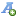 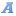 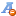 